 Powiatowy Urząd Pracy we Włocławku 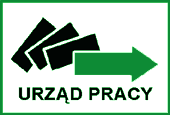 SPRAWOZDANIEZ REALIZACJI PROGRAMUPROMOCJI ZATRUDNIENIAI AKTYWIZACJILOKALNEGO RYNKU PRACYZA ROK 2016Włocławek, luty 2017r.Spis treściI.	Rynek pracy w powiecie  włocławskim w 2016 roku.	41.	Bezrobocie w powiecie włocławskim na tle województwa kujawsko-pomorskiego.	42.	Bezrobotni z terenu powiatu włocławskiego zarejestrowani w Powiatowym Urzędzie Pracy we Włocławku.	53.	Struktura bezrobotnych wg wieku.	64.	Struktura bezrobotnych wg czasu pozostawania bez pracy.	75.	Struktura bezrobotnych wg wykształcenia.	76.	Osoby bezrobotne będące w szczególnej sytuacji na rynku pracy.	87.	Liczba ofert pracy i podjęć pracy w 2016 roku.	9II.	Opis realizacji celów, zadań i działań Programu Promocji zatrudnienia i aktywizacji lokalnego rynku pracy.	10Cel strategiczny I: Edukacja na potrzeby rynku pracy.	10Cel strategiczny II: Kreowanie współpracy instytucjonalnej w celu uzyskania efektu synergii w zakresie aktywizacji lokalnego rynku pracy.	25Cel strategiczny III: Aktywizacja lokalnego rynku pracy.	37Rynek pracy w powiecie  włocławskim w 2016 roku.Bezrobocie w powiecie włocławskim na tle województwa kujawsko-pomorskiego.W grudniu  2016r. w województwie kujawsko – pomorskim stopa bezrobocia wynosiła 12,1% (przy średniej dla kraju 8,3%). Na terenie województwa występuje duże terytorialne zróżnicowanie stopy bezrobocia.W porównaniu do grudnia 2015 roku stopa bezrobocia w powiecie włocławskim zmniejszyła się o 1,1 punktu procentowego i na koniec 2016 r. wynosiła 22,2%. Najwyższą stopą bezrobocia wyróżniały się powiaty: włocławski – ziemski – 22,2%, lipnowski – 20,8%, radziejowski – 20,8%, sępoleński – 17,5%, aleksandrowski – 17,1% oraz inowrocławski – 17,1%. Najniższą stopę bezrobocia odnotowano w powiatach: bydgoskim-grodzkim – 4,8%,  toruńskim-grodzkim – 6,1%, bydgoskim-ziemskim – 8,0%, brodnickim  - 10,0%                          i świeckim – 10,4%.Mapa1.  Stopa bezrobocia w województwie kujawsko – pomorskim w grudniu 2016r.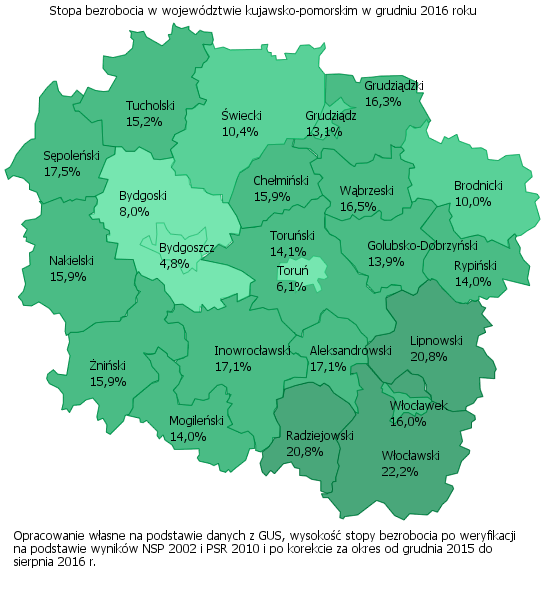 Źródło: www.wuptorun.plWykres1.  Stopa bezrobocia w województwie kujawsko – pomorskim w grudniu 2016r.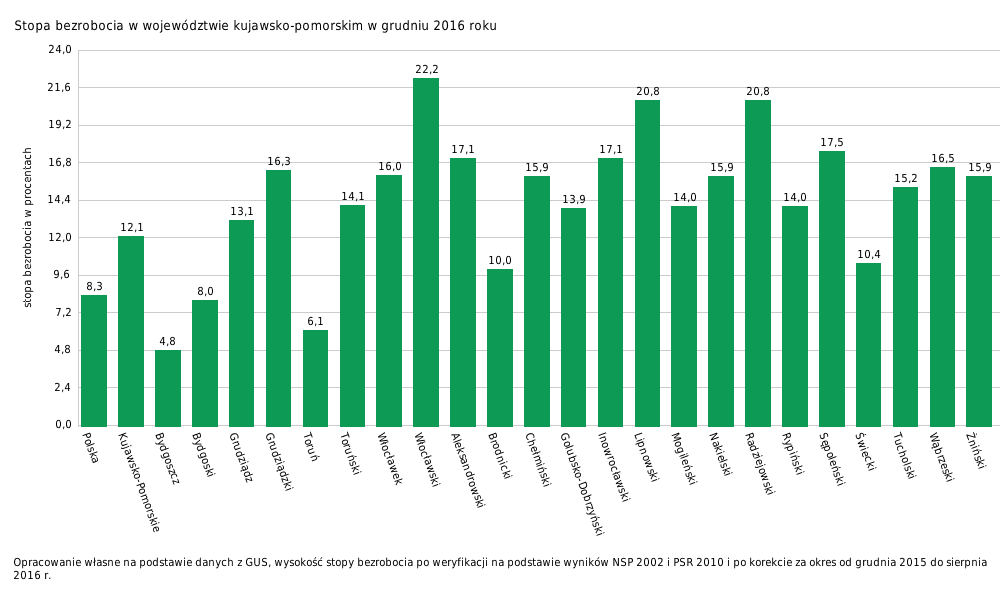 Źródło: www.wuptorun.plBezrobotni z terenu powiatu włocławskiego zarejestrowani w Powiatowym Urzędzie Pracy we Włocławku.Stopy bezrobocia w województwie kujawsko-pomorskim i powiecie włocławskim ziemskim oraz rozmiar bezrobocia w powiecie w 2016 roku przedstawia następujące zestawienie. Tabela 1. Bezrobocie w powiecie włocławskim i województwie w 2016 roku.Liczba bezrobotnych w powiecie włocławskim od stycznia do grudnia 2016r zmniejszyła się o  736 osób  tj. o 9,0%.Wśród zarejestrowanych osób w 2016 roku niewielki odsetek stanowiły osoby                   z prawem do zasiłku. Aby uzyskać prawo do zasiłku należy w ostatnich 18 miesiącach przed dniem rejestracji udokumentować zatrudnienie przez okres co najmniej 365 dni. Wg stanu na 31.12.2016r liczba bezrobotnych z prawem do zasiłku wyniosła 839 osób    (w tym 380 kobiet), co stanowiło 11,3% ogółu bezrobotnych z terenu powiatu włocławskiego.Struktura bezrobotnych wg wieku.Wykres 2. Bezrobotni wg wieku w powiecie włocławskim w 2016 roku.W 2016 roku najliczniejszą grupę stanowiły osoby w przedziale wiekowym od 25 do 34 roku życia (2.015 osób) – 27,2% ogółu zarejestrowanych bezrobotnych. W tej grupie bezrobotne kobiety stanowiły 62,3% (1.256 kobiet). Struktura bezrobotnych wg czasu pozostawania bez pracy.Wykres 3. Bezrobotni w powiecie włocławskim według czasu  pozostawania bez pracy       w  2016 roku.W końcu grudnia 2016 roku największą grupą, analizując strukturę wg czasu pozostawania bez pracy, były  osoby bezrobotne pozostające w ewidencji powyżej                   12 miesięcy – 3.994 osoby. Stanowiły one 54% ogółu zarejestrowanych bezrobotnych. Odsetek kobiet w tej grupie wyniósł 62,9% (2.513 kobiet). Struktura bezrobotnych wg wykształcenia.Wykres 4. Bezrobotni w powiecie włocławskim według wykształcenia  w  2016 roku.Wg stanu na 31.12.2016r najliczniejszą grupą bezrobotnych, biorąc pod uwagę stopień wykształcenia, były osoby z wykształceniem gimnazjalnym i poniżej. Udział tej grupy do ogółu bezrobotnych wyniósł 36,6% (2.709 osób, w tym 1.210 kobiet). Osoby bezrobotne będące w szczególnej sytuacji na rynku pracy.Nowelizacja  przepisów przyniosła szereg zmian, w tym dotyczące kategorii osób zaliczanych do  będących w szczególnej sytuacji na rynku pracy. Obecnie są to:bezrobotni do 30 roku życia,bezrobotni długotrwale,bezrobotni powyżej 50 roku życia,bezrobotni korzystający ze świadczeń pomocy społecznej,posiadający dzieci do 6 roku życia lub dzieci niepełnosprawne do 18 roku życia,bezrobotni niepełnosprawni.Wszystkim wyżej wymienionym osobom przysługuje pierwszeństwo w skierowaniu do udziału w programach specjalnych.Wykres 5. Osoby będące w szczególnej sytuacji z terenu powiatu włocławskiego wg stanu na 31.12.2016r.Liczba ofert pracy i podjęć pracy w 2016 roku.Tabela 2. Liczba ofert pracy i podjęć pracy w powiecie włocławskim w latach 2015 i 2016.W okresie od stycznia do grudnia 2016 roku Powiatowy Urząd Pracy 
we Włocławku otrzymał do realizacji łącznie 7.584 wolne miejsca pracy, 
z czego 3.622 wpłynęły od pracodawców z terenu powiatu ziemskiego. 
W ramach zgłoszonych do realizacji ofert pracy w powiecie ziemskim 1.439 (tj. 39,7% ofert pracy powiatu ziemskiego) utworzono ze środków Funduszu Pracy, Europejskiego Funduszu Społecznego oraz Państwowego Funduszu Rehabilitacji Osób Niepełnosprawnych. Pozwoliło to na aktywizację osób bezrobotnych poprzez kierowanie ich do pracodawców w ramach wyposażenia lub doposażenia stanowisk pracy, prac interwencyjnych, robót publicznych, staży , przygotowania zawodowego dorosłych, refundacji kosztów zatrudnienia i prac społecznie użytecznych. W opisywanym okresie pośrednicy pracy wydali łącznie 13.043 (dane dotyczą powiatu grodzkiego i ziemskiego) skierowania osobom bezrobotnym i poszukującym pracy, na podstawie których 3.960 osób rozpoczęło pracę bądź inną formę aktywizacji. Większa ilość wydanych skierowań niż podjęć pracy wynika z konieczności kierowania wielu kandydatów na jedno zgłoszone miejsce pracy, co daje pracodawcom możliwość dokonania właściwego wyboru odpowiadającego im pracownika. W całym 2016 roku w związku z podjęciem pracy                     z ewidencji tut. Urzędu wyłączono łącznie 4.237 osób bezrobotnych zamieszkujących powiat ziemski.Opis realizacji celów, zadań i działań Programu Promocji zatrudnienia i aktywizacji lokalnego rynku pracy.Cel strategiczny I: Edukacja na potrzeby rynku pracy.Cel operacyjny:Diagnoza zapotrzebowania na kwalifikacje oraz promowanie dostosowania oferty edukacyjnej szkół i placówek kształcenia zawodowego do sytuacji na rynku pracy  i potrzeb pracodawców.Działanie:Prowadzenie badań i wykonywanie ekspertyz dotyczących rynku pracy.Diagnoza sytuacji na lokalnym rynku pracy służy planowaniu właściwych działań instytucjonalnych na rzecz aktywizacji zawodowej osób bezrobotnych. Jest to kluczowy, użyteczny element, niezbędny dla ustalania sposobów i kierunków inicjatyw projektowanych na rzecz osób bezrobotnych oraz dla kreowania strategii budżetowej. Innymi słowy: rozpoznanie rynku, trafna ocena potrzeb i możliwości pracodawców oraz osób bezrobotnych, pozwalają na zastosowanie odpowiednich usług i instrumentów rynku pracy oraz zaplanowanie właściwego finansowania przewidzianych form aktywizacji.W 2016 r. głównym rodzajem badania, które jest cyklicznie prowadzone przez PUP, był „Monitoring zawodów deficytowych i nadwyżkowych”. Monitoring pozwala na określenie miejsca i znaczenia konkretnych zawodów w strukturze popytu i podaży na lokalnym rynku pracy. Ukazuje bowiem dany zawód w jednej z trzech kategorii: deficytu, zrównoważenia lub nadwyżki. Mówiąc w uproszczeniu, wyniki tego badania pokazują, jaka jest perspektywa znalezienia zatrudnienia w określonym zawodzie. Taka diagnoza ma praktyczne znaczenie dla wielu podmiotów, w tym szkół, instytucji szkoleniowych, przedsiębiorców, czy władz samorządowych. Jest kluczowa dla urzędu pracy, ponieważ może stanowić podstawę do ustalania zakresu działań aktywizacyjnych, takich jak szkolenia, subsydiowanie zatrudnienia, czy planowanie konkretnych projektów dla określonych kategorii bezrobotnych (posiadających kwalifikacje nieodpowiadające zapotrzebowaniu lokalnego rynku pracy). Rezultatem omawianego badania jest publikacja dwóch raportów: osobno dla Włocławka i dla powiatu włocławskiego. Cykliczne, coroczne raporty są publikowane na stronie internetowej PUP we Włocławku: http://wloclawek.praca.gov.pl    Kolejnym rodzajem badania, o podobnym charakterze, ale innej metodyce, jest tzw. „Barometr zawodów”. Badanie to przeprowadzono w PUP we Włocławku, w ramach panelu eksperckiego w październiku 2016r. „Barometr zawodów” stanowi prognozę pokazującą sytuację w wybranych grupach zawodów, najczęściej pojawiających się na rynku pracy. Analizą objęto 165 profesji, najczęściej występujących na lokalnym, regionalnym rynku pracy. Głównym celem przeprowadzenia takiej analizy jest określenie przynależności konkretnych zawodów do: deficytu, równowagi, bądź nadwyżki ich występowania. Źródłem danych służących do oceny zawodów są zgłoszenia wolnych miejsc pracy i aktywizacji zawodowej, składane przez pracodawców do PUP. Koordynatorem badania jest Wojewódzki Urząd Pracy w Toruniu, zaś w panelach eksperckich uczestniczyli pracownicy instytucji rynku pracy, głównie powiatowych urzędów pracy. Efektem badania jest opublikowanie „Barometru zawodów 2017”, stanowiącego prognozę zapotrzebowania na kadry w danej branży. Materiał ten jest dostępny na stronach internetowych, w tym na portalu WUP w Toruniu. Badanie jest wykorzystywane do planowania działań urzędów pracy, w tym m.in. do sporządzania planu szkoleń dla osób bezrobotnych. Inne badania. Na terenie PUP we Włocławku przeprowadzono również badania realizowane przez instytucje badawcze i organizacje pozarządowe. Przykładem może być badanie dotyczące projektowania zmian służących aktywizacji młodych osób bezrobotnych. Realizatorami badania były: Uniwersytet Kazimierza Wielkiego                           w Bydgoszczy oraz Fundacja Stabilo z Torunia. Instytucje te współpracowały z urzędami pracy z naszego województwa. Respondentami w tym badaniu były osoby bezrobotne, wytypowane przez PUP. Jednak elementem projektu było także badanie fokusowe, do którego zostali zaproszeni przedstawiciele lokalnych urzędów pracy, w tym pracownicy PUP we Włocławku. W rezultacie omawianego projektu badawczego, opracowano szereg rekomendacji dotyczących sposobów promocji usług urzędów, a nade wszystko metod wsparcia i aktywizacji młodych osób bezrobotnych. Rekomendacje obejmują zmiany organizacyjne, legislacyjne, a także instytucjonalne. Ich wdrożenie powinno spowodować  efektywniejsze działania urzędów pracy, w obszarze wsparcia młodzieży na rynku pracy. Aktualnie opracowanie badawcze wraz z rekomendacjami trafiło do MRPiPS.W swoich działaniach PUP korzysta także z opracowań i analiz instytucji rynku pracy, szczególnie Wojewódzkiego Urzędu Pracy w Toruniu i podmiotów prowadzących badania na zlecenie Ministerstwa Rodziny, Pracy i Polityki Społecznej.Informowanie szkół i instytucji szkoleniowych o kierunkach rozwoju, trendach gospodarczych i sytuacji na rynku pracy, w celu dostosowywania oferty edukacyjnej w szkołach do potrzeb rynku pracy.W 2016 r., podobnie jak w latach poprzednich, wyniki badań i analiz runku pracy zostały udostępnione podmiotom funkcjonującym na obszarze działania PUP. Raporty 
z badań można również znaleźć na stronie internetowej urzędu. Opublikowanie raportu 
w formie elektronicznej umożliwia dostęp wszystkim zainteresowanym, nie tylko odbiorcom instytucjonalnym, ale także indywidualnym osobom poszukującym pracy lub planującym podjęcie kształcenia, czy szkolenia zawodowego. Działalność badawcza PUP będzie rozwijana w kolejnych latach, zgodnie ze strategią wynikającą z opisywanego „Programu promocji zatrudnienia (…)”.Warto wspomnieć, że szkoły planujące rozwój lub zmianę kierunków kształcenia, przesyłają do PUP wnioski o zaopiniowanie konkretnych kierunków i specjalności zawodowych. Rzeczywistym arbitrem w tej sprawie jest Powiatowa Rada Rynku Pracy, która wydaje opinię na temat kształcenia w szkołach zlokalizowanych na terenie Włocławka lub powiatu włocławskiego. Z uwagi na to, że rada jest gremium opiniodawczym w większości spraw odnoszących się do planowania działań PUP, wnioski ze szkół kierowane są do urzędu pracy. PUP wstępnie analizuje wnioski, a następnie przekazuje je na posiedzenie PRRP. Decyzję, czy wniosek szkoły zostanie rozpatrzony pozytywnie, podejmują członkowie rady. Taka procedura pozwala radzie na wgląd                         w plany edukacyjne szkół zawodowych na lokalnym rynku.Cel operacyjny:Promowanie i wdrażanie edukacyjnych form aktywizacyjnych, takich jak przygotowanie zawodowe dorosłych, szkolenia, studia podyplomowe w celu poprawy kompetencji osób bezrobotnych.Powyższy cel operacyjny został zaplanowany do realizacji w dłuższej perspektywie czasowej. Z uwagi na szczególne znaczenie przedsięwzięć edukacyjnych, opracowany został szerszy model takich działań. Podstawowym założeniem tego modelu jest teza, wynikająca z badań rynku, że jedną z kluczowych barier utrudniających lub wręcz uniemożliwiających osobom bezrobotnym readaptację na rynku pracy, jest brak odpowiednich kompetencji. Z analiz PUP wynika, że większość bezrobotnych na naszym terenie to osoby posiadające wykształcenie podstawowe, gimnazjalne lub, co najwyżej, zawodowe (często w zawodach, na które nie ma zapotrzebowania na lokalnym rynku pracy). Dlatego istotą modelu edukacyjnego jest ujęcie w planach (oraz w wydatkach budżetowych) wszystkich form aktywizacji o charakterze edukacyjnym, wynikających            z ustawy o promocji zatrudnienia (…). Omawiane formy podnoszenia kwalifikacji bezrobotnych to: szkolenia (zwłaszcza zawodowe, przynoszące nie tylko umiejętności, lecz także uprawnienia zawodowe), finansowanie studiów podyplomowych (uzasadnione tym, że aktualnie w rejestrze PUP figuruje znaczący odsetek osób z wyższym wykształceniem), a także przygotowanie zawodowe dorosłych (w formie praktycznej nauki zawodu, kończącej się egzaminem czeladniczym lub równorzędnym, co pozwala bezrobotnemu zdobyć zawód). Jeśli do tych form doliczymy staże u pracodawców, które nie są stosunkiem pracy, lecz stanowią swego rodzaju „przyuczenie u pracodawcy” na konkretnym stanowisku pracy, to okaże się, że PUP dysponuje szerokim wachlarzem propozycji edukacyjnych dla swoich klientów: szkoleniami, studiami podyplomowymi, przygotowaniem zawodowym dorosłych, stażami.  W 2016 r. PUP realizował opracowany model edukacyjny. Poniższa tabela ilustruje skalę działań podjętych w tym zakresie. Tabela3: Realizacja form edukacyjnych w 2016 r.Działanie:Opracowanie i wdrażanie modelu współpracy pomiędzy PUP, pracodawcami, a szkołami i placówkami kształcenia zawodowego                               w zakresie organizowania przygotowania zawodowego dorosłych w formie praktycznej nauki zawodu.Przygotowanie zawodowe dorosłych (PZD) jest istotnym elementem edukacyjnego modelu działań. Potencjalne znaczenie tej formy można sobie uzmysłowić analizując statystyki bezrobocia. Z danych wynika, że jedna trzecia osób bezrobotnych, to osoby bez jakichkolwiek kwalifikacji zawodowych. Nie mając kompetencji, osoby te są wykluczone z rynku lub skazane na wykonywanie prostych, nisko płatnych prac. Długoterminowym zamierzeniem urzędu jest rozwijanie tej formy aktywizacji, w celu umożliwienia bezrobotnym zdobycia zawodu. PZD może być realizowane w dwóch wariantach: przyuczenia do pracy oraz praktycznej nauki zawodu. Ten drugi rodzaj kończy się egzaminem czeladniczym lub egzaminem równorzędnym, dającym tytuł zawodowy. Nowelizacja ustawy o promocji zatrudnienia (…) skróciła PZD w formie praktycznej nauki zawodu z 18 do 12 miesięcy. Niemniej jednak, nadal 80% czasu stanowi praktyka                      u pracodawcy, zaś pozostałe zajęcia to przygotowanie teoretyczne. To powoduje, że PZD jest formą edukacyjną o znaczącym okresie praktyk, powiązanych z przygotowaniem teoretycznym. Na tym polega przewaga PZD nad stażami i szkoleniami. Jedyną przeszkodą w realizacji PZD jest konieczność spełnienia przez pracodawcę warunków zagwarantowania odpowiedniego przygotowania praktycznego. Najistotniejszy wymóg to zapewnienie instruktora nauki zawodu, co bardzo ogranicza liczbę pracodawców, którym PUP może zlecić realizację PZD. Z tego względu z PZD w ubiegłym roku skorzystało 10 osób (w tym z powiatu grodzkiego 2, zaś z powiatu ziemskiego 8). Osoby uczestniczące w PZD kształciły się w zawodach: fryzjer, murarz, elektryk, monter sieci, instalacji i urządzeń sanitarnych, lakiernik, mechanik pojazdów samochodowych.Pomimo formalnych trudności, zamierzamy rozwijać tę formę aktywizacji. 
W założeniach PUP partnerem w tym zakresie nadal będzie Cech Rzemiosł Różnych, jako zrzeszenie przedsiębiorców, wśród których znajdują się osoby spełniające wymogi ustawowe do prowadzenia kształcenia zawodowego w formie praktycznej nauki zawodu. Ta forma będzie jednak otwarta dla wszystkich przedsiębiorców, również takich, którzy nie są zrzeszeni w żadnych organizacjach. Decydujące będzie to, czy wnioskodawca spełni wymogi ustawowe do prowadzenia praktycznej nauki zawodu oraz, czy planuje zatrudnienie osób, które ukończą PZD i uzyskają kwalifikacje zawodowe.  Zlecanie przez PUP realizacji szkoleń zawodowych, jako metody dostosowania kompetencji osób bezrobotnych do wymagań rynku pracy.Jedną z usług urzędu pracy są szkolenia dla osób bezrobotnych i poszukujących pracy. Szkolenia realizowane są w trybie kursów grupowych (na podstawie rocznego planu szkoleniowego, opracowanego przez urząd pracy i zaopiniowanego przez Powiatową Radę Rynku Pracy) oraz kursów indywidualnych (tzn. kursów wskazanych przez osobę bezrobotną, po uprzednim uzasadnieniu celowości wskazanego szkolenia). PUP współpracuje z ośrodkami szkoleniowymi, wpisanymi do rejestru instytucji szkoleniowych w Wojewódzkim Urzędzie Pracy w Toruniu lub w innym WUP, właściwym dla siedziby wykonawcy szkolenia. Instytucje szkoleniowe są wyłaniane zgodnie z ustawą o zamówieniach publicznych oraz w oparciu o standardy wymagane w projektach współfinansowanych z Europejskiego Funduszu Społecznego.Powiatowy Urząd Pracy we Włocławku w 2016 r. zorganizował 89 szkoleń dla osób bezrobotnych i poszukujących pracy. Szkolenia te były finansowane ze środków:Funduszu Pracy, w tym w ramach programu specjalnego „Odkrywcy II”,Europejskiego Funduszu Społecznego, w zakresie projektów realizowanych                  w programach unijnych: PO WER: projekt „Aktywizacja osób młodych pozostających bez pracy we Włocławku i w powiecie włocławskim II”, oraz RPO: projekt „Wsparcie aktywności zawodowej osób bezrobotnych we Włocławku i w powiecie włocławskim II”, Państwowego Funduszu Rehabilitacji Osób Niepełnosprawnych, ze środków finansowych przeznaczonych na aktywizację osób niepełnosprawnych.  W okresie od 01.01.2016 r. do 31.12.2016 r. zostało zorganizowanych 51 kursów grupowych tj.: 27 kursów przyuczających do zawodu, w kierunkach:„Opiekunka domowa” - 2 grupy szkoleniowe (30 osób),„Sprzedawca w branży spożywczej” -  2 grupy szkoleniowe (30 osób),„Układacz nawierzchni drogowych” - 1 grupa szkoleniowa (11 osób),„Montażysta rusztowań budowlano-montażowych, metalowych” - 1 grupa szkoleniowa ( 13 osób),„Spawanie blach i rur spoinami pachwinowymi metodą MMA-111, MAG-135, TIG-141,MIG-131” - 3 grupy szkoleniowe (37 osób),„Kucharz małej gastronomii” - 1 grupa szkoleniowa (10 osób),„Operator sprzętu ciężkiego” - 8 grup szkoleniowych (w podziale na różne typy i klasy maszyn ciężkich - 67 (osób),„Brukarz” - 1 grupa szkoleniowa (6 osób),„Betoniarz” - 1 grupa szkoleniowa (10 osób),„Monter instalacji sanitarnych” - 1 grupa szkoleniowa (10 osób),„Kosmetyczka” - 2 grupy szkoleniowe (27 osób),„Manikiurzystka” - 1 grupa szkoleniowa (15 osób),„Obsługa obrabiarek sterowanych numerycznie” - 1 grupa szkoleniowa (7 osób),„Florysta” - 2 grupy szkoleniowe (20 osób)oraz 24 kursy podwyższające kwalifikacje: „Specjalista ds. kadr” - 2 grupy szkoleniowe (31 osób), „Operator kosiarek i wykaszarek” - 1 grupa szkoleniowa (9 osób),„Kwalifikowany pracownik ochrony fizycznej” - 2 grupy szkoleniowe (30 osób),„Kurs prawa jazdy kategorii C+E i D oraz Kwalifikacji wstępnej przyśpieszonej                        i Szkolenia okresowego kierowców” - 3 grupy szkoleniowe (45 osób),„Magazynier” - 1 grupa szkoleniowa (11 osób),„Kurs komputerowy z egzaminem ECDL” - 2 grupy szkoleniowe (21 osób),„Asystent ds. rachunkowości” - 2 grupy szkoleniowe (30 osób),„Eksploatacja sieci i urządzeń elektroenergetycznych do 1 kV” - 2 grupy szkoleniowe (20 osób),„Specjalista ds. sprzedaży” - 1 grupa szkoleniowa (15 osób),„HACCP” - 5 grup szkoleniowych (48 osób),„Kierowca wózków jezdniowych z napędem silnikowym” - 2 grupy szkoleniowe (20 osób),„Kurs obsługi podestów ruchomych kat. IP, wolnobieżne” – 1 grupa szkoleniowa (7 osób).Do końca 2016 r. urząd pracy zorganizował również 38 kursów w trybie indywidualnym (tzn. wskazanych przez osoby bezrobotne).Były to szkolenia podwyższające kwalifikacje, tj.:„Szkolenie na poziomie pomocniczym w dziale pokładowym na świadectwo marynarza wachtowego” - 1 kurs (1osoba),„Szkolenie PHP + JavaScript od podstaw”- 1 kurs (1 osoba),„TIG 141 spoin doczołowych H-LO45” - 1 kurs (1 osoba),„Kurs przygotowujący do egzaminu na licencję taxi” - 1 kurs (1 osoba),„Kurs kwalifikowanego pracownika ochrony fizycznej” - 1 kurs (1 osoba),„Operator żurawi przenośnych II Ż” - 1 kurs (1 osoba),„Pilarz-drwal” - 2 kursy (4 osoby),„Uprawnienia elektroenergetyczne do 1 kV” - 1 kurs (1 osoba),„Szkolenie okresowe w zakresie bloku programowego C,C+E,C1,C1+E” - 2 kursy                    (2 osoby),„Operator traków taśmowych” - 1 kurs (1 osoba),„Podstawy rachunkowości dla kandydatów na księgowego I st.” - 2 kursy (2 osoby),„Kurs instruktora nauki jazdy kat. B” - 1 kurs (1 osoba),„Kurs spawania blach i rur spoinami pachwinowymi MMA – 111” - 1 kurs (1 osoba),„Kurs podstawowy szycia” - 1 kurs (1 osoba),„Kurs podstawowy w zakresie przewozu drogowego” - 2 kursy (6 osób),„Szkolenie na dziennego opiekuna” - 1 kurs (3 osoby),„Wedding Planner GOLD” - 2 kursy  (2 osoby),„Badanie mięsa świń, dzików, koni i nutrii metodą wytrawiania próby zbiorczej                    z zastosowaniem met. magnetycznego mieszania” - 1 kurs (1 osoba),„Kurs podologiczny” - 1 kurs (1 osoba),„Stylizacja paznokci i oprawy oka” - 1 kurs (1 osoba),„Operator wykaszarek i kosiarek spalinowych” - 1 kurs (4 osoby),„Podstawowe szkolenie z zakresu makijażu permanentnego”- 1 kurs (1 osoba),„Prawo jazdy B+E” -1 kurs (1 osoba),„Zostań programistą front-end” - 1 kurs (1 osoba),„Szkolenie ABC CLASSIC klasyczne szkolenie z zakresu makijażu permanentnego” -                1 kurs (1 osoba),„Indywidualny kurs fotograficzny” - 1 kurs (1 osoba),„Diagnosta wykonujący badania techniczne” - 1 kurs (1 osoba),„Kurs energetyczny – grupa 1” - 1 kurs (1 osoba),„Instruktor techniki jazdy w zakresie kat. B prawa jazdy” - 2 kursy (2 osoby),„Kurs prawa jazdy kat. C+E wraz ze szkoleniem okresowym kierowców” - 1 kurs                    (1 osoba),„Szkolenie dla kandydatów na  tłumaczy przysięgłych języka rosyjskiego” - 1 kurs                     (1 osoba),„Kurs operatora harwestera” - 1 kurs (1 osoba).Na powyższe kursy indywidualne zostało skierowanych 49 osób bezrobotnych.W okresie od 01.01.2016 r. do 31.12.2016 r. Powiatowy Urząd Pracy we Włocławku skierował na szkolenia łącznie 623 osoby bezrobotne (w tym 259 kobiet) oraz 6 osób poszukujących pracy (w tym 1 kobietę). Z powiatu grodzkiego kursy rozpoczęło 425 osób bezrobotnych (w tym 199 kobiet) oraz 6 osób poszukujących pracy, natomiast z powiatu ziemskiego 198 osób (w tym 60 kobiet).W opisywanym okresie szkolenia ukończyły 603 osoby bezrobotne i 6 osób poszukujących pracy. Z powiatu grodzkiego 411 osób, natomiast z powiatu ziemskiego szkolenia ukończyły 192 osoby.  W analizowanym okresie kursu nie ukończyło 19 osób bezrobotnych, (w tym 6 osób przerwało szkolenie z własnej winy, 8 osób nie ukończyło szkolenia ze względu na długotrwałe zwolnienie lekarskie, 5 osób w trakcie kursu podjęło pracę bez możliwości ukończenia szkolenia). Było również 6 osób, które podjęły zatrudnienie i kontynuowały kurs. Jedna osoba bezrobotna uczęszcza na szkolenie do dnia 26.02.2017 r.Z powyższych danych wynika, że ponad 96% osób skierowanych na szkolenia ukończyło je z wynikiem pozytywnym, uzyskując nowe kompetencje zawodowe.Opracowanie i wdrożenie modelu przyznawania bezrobotnym dofinansowania studiów podyplomowych, szkoleń indywidualnych oraz tzw. bonów szkoleniowych.W ramach działań edukacyjnych PUP umożliwia osobom bezrobotnym uzyskanie kwalifikacji adekwatnych do aktualnej sytuacji na rynku pracy. W celu osiągnięcia rezultatu dostosowania kompetencji osoby do wymogów rynku, stosowana jest zasada indywidualnego podejścia do klienta. Z tego względu, oprócz szkoleń grupowych, których plan opracowano na podstawie analiz rynku, urząd opracowuje działania indywidualne o charakterze edukacyjnym. Przykładem takich działań są szkolenia indywidualne opisane w pkt. I.2.B.W ramach dodatkowych, ustawowych instrumentów adresowanych do osób bezrobotnych do 30 roku życia, osoby bezrobotne mają możliwość ubiegania się                        o wybrany przez siebie kurs w formie tzw. bonu szkoleniowego. W 2016 r. PUP kontynuował przyznawanie takich bonów. W analizowanym okresie w ramach bonów szkoleniowych skierowano na kursy 16 osób bezrobotnych (w tym 7 kobiet). Z powiatu grodzkiego 6 osób i 10 osób bezrobotnych z powiatu ziemskiego. Uczestnicy brali udział w takich szkoleniach jak:„Kurs Instruktora nauki jazdy kat. B” - 2 kursy (2osoby),„Kurs stylizacji paznokci i wizażu” - 2 kursy (2osoby),„Prawo jazdy kat. B+E” - 1 kurs (1 osoba),„Podstawy rachunkowości dla kandydatów na księgowego” - 1 kurs (1 osoba),„Kurs operator wózków jezdniowych z napędem silnikowym” -1 kurs (1 osoba),„Kurs zielarsko - medyczny z zakresu towaroznawstwa zielarskiego” - 1 kurs                     (1 osoba),„Instruktor Zajęć Grupowych Fitness” - 1 kurs (1 osoba),„Zawodowy Kurs Wellness & Spa”- 1 kurs (1 osoba),„Kurs prawa jazdy kat. CE”- 2 kursy (2 osoby),„All About Brows”- 1 kurs (1 osoba),„Kurs prawa jazdy kat. D z C wraz z kwalifikacją wstępną uzupełniającą przyspieszoną” - 1 kurs (1 osoba),„Zostań Programistą Back - end” - 1 kurs (1 osoba),„Kurs trenera personalnego” -1 kurs ( 1 osoba).Wszystkie osoby ukończyły kursy w ramach bonów szkoleniowych. Po ukończonym szkoleniu 7 osób bezrobotnych podjęło zatrudnienie. Działania indywidualne o charakterze edukacyjnym to także finansowanie studiów podyplomowych. Z uwagi na wysoki wskaźnik osób bezrobotnych z wyższym wykształceniem (tj. ponad 1.400 osób), finansowanie studiów podyplomowych jest uzasadnione, jako metoda przekwalifikowania, na poziomie studiów wyższych, wybranych kandydatów. Niekorzystanie z takich narzędzi powodowałoby, że niemal wszyscy bezrobotni z wyższym wykształceniem byliby zmuszeni do poszukiwania pracy na stanowiskach poniżej poziomu swojego wykształcenia. W omawianym roku skierowano 44 osoby, które wnioskowały o sfinansowanie studiów podyplomowych. Z powiatu grodzkiego dofinansowanie uzyskało 29 osób               (w tym 21 kobiet), natomiast z powiatu ziemskiego 15 osób (w tym 14 kobiet). Największą popularnością cieszyły się następujące kierunki studiów:„Administracja publiczna” - (6 osób),„Pedagogika przedszkolna i wczesnoszkolna” - (4 osoby), „Edukacja i rehabilitacja osób z niepełnosprawnością intelektualną” - (4 osoby),„Przygotowanie pedagogiczne” - (3 osoby),„Rachunkowość i finanse z certyfikatem księgowego Stowarzyszenia Księgowych              w Polsce” - (3 osoby),„Bezpieczeństwo i higiena pracy” - (3 osoby).Ponadto pojedyncze osoby skierowano na poniższe kierunki studiów:„Administracja samorządowa”, „Diagnoza i terapia pedagogiczna”, „Edytorstwo tekstów literackich”,„Ekspertyza wypadku drogowego”,„Eksploatacja ujęć wód podziemnych”, „Java EE - produkcja oprogramowania”,„Kadry i płace w praktyce”,„Kwalifikacyjno - metodyczne studia nauczania języka angielskiego”,„Logopedia”,„Matematyka”,„Międzynarodowy Inżynier Spawalnik IWE II i IWE III - 13 edycja”,„Nauczanie języka angielskiego we wczesnej edukacji”, „Podyplomowe Studia Logistyki w Przedsiębiorstwie”, „Poradnictwo Żywieniowe i Dietetyczne”,„Prawo pracy”,„Prawo zamówień publicznych”,„Projektowanie architektury wnętrz i wystawiennictwa”,„Rolnictwo - ogrodnictwo”,„Social Media - marketing w mediach społecznościowych”,„Zioła w profilaktyce i terapii” .W trakcie studiów podyplomowych pracę podjęło 7 osób, które zgodnie z zawartą umową nadal kontynuują naukę.Cel operacyjny:Propagowanie i rozwój poradnictwa zawodowego, w tym szkolenia z zakresu aktywnego poszukiwania zatrudnienia, jako formy podnoszącej motywację uczestników oraz przynoszącej poprawę kompetencji osób bezrobotnych.Działanie:Realizacja poradnictwa zawodowego traktowanego jako rodzaj działań edukacyjnych, modyfikujących system wartości i postawy uczestników                                      i wyposażający ich w kompetencje z zakresu wchodzenia w relacje interpersonalne, planowania działań, samodzielnego radzenia sobie                         w sytuacjach problemowych, autoprezentacji. W okresie od stycznia do końca grudnia 2016 r. doradcy zawodowi PUP prowadzili: porady indywidualne, informacje zawodowe indywidualne, poradnictwo grupowe, w tym działania w ramach pomocy w aktywnym poszukiwaniu zatrudnienia, tj. szkolenie z zakresu umiejętności aktywnego poszukiwania pracy oraz spotkania  z zakresu informacji zawodowej grupowej dla osób zarejestrowanych              w PUP. W podanym okresie 2.061 osób (w tym 1.407 z powiatu grodzkiego i 654 z powiatu ziemskiego) skorzystało z usług poradnictwa indywidualnego. Rozmowy doradcze dotyczyły głównie:wyboru formy pomocy oferowanej przez urząd pracy, wyboru kierunku szkolenia zawodowego, pomocy w przygotowaniu dokumentów aplikacyjnych,oceny potrzeby skierowania na zajęcia z zakresu poradnictwa grupowego do Centrum Informacji i Planowania Kariery Zawodowej we Włocławku lub Centrum Edukacji             i Pracy Młodzieży (w ramach OHP) we Włocławku. Łącznie wydano 391 skierowań na porady grupowe do CIiPKZ we Włocławku oraz 513 skierowań na warsztaty dla osób do 30 roku życia do CEiPM we Włocławku. Ponadto udzielono indywidualnej informacji zawodowej 210 osobom (200 z powiatu grodzkiego     i 10 z powiatu ziemskiego).W zajęciach z zakresu poradnictwa zawodowego grupowego organizowanych w PUP wzięło udział 147 osób (z powiatu grodzkiego: 128 i z powiatu ziemskiego: 19). W ramach informacji zawodowej grupowej zorganizowano spotkania informacyjne dla 309 osób           (z pow. grodzkiego 181 i z pow. ziemskiego 128). Przeprowadzono także 3-tygodniowe szkolenia z zakresu umiejętności poszukiwania pracy, w którym udział wzięły 44 osoby. W wyniku porozumienia PUP z Sądem Rejonowym we Włocławku oraz Zakładem Karnym, doradcy zawodowi prowadzili również rozmowy indywidualne z osobami znajdującymi się pod dozorem kuratora sądowego, w celu określenia ich predyspozycji zawodowych oraz możliwości zdobycia zawodu lub przekwalifikowania. Raz na kwartał doradca zawodowy przeprowadził na terenie Zakładu Karnego we Włocławku zajęcia informacyjne z grupami osób kończących odbywanie wyroku. W zajęciach uczestniczyło łącznie 60 osób.Przeprowadzono spotkanie doradczo-informacyjne dla uczestników warsztatów terapii zajęciowej prowadzonych przez Towarzystwo Przyjaciół Dzieci we Włocławku. Celem zajęć było przedstawienie możliwości podjęcia pracy przez osoby niepełnosprawne i wzbudzenie motywacji do podjęcia próby aktywności na rynku pracy, także przez udział w stażach lub szkoleniach. Doradca zawodowy wziął także udział w zajęciach grupowych dla osób niepełnosprawnych, uczestników Środowiskowego Domu Samopomocy w ramach programu „Sprawni zawodowo” organizowanego przez CEiPM OHP we Włocławku. Tematyka zajęć obejmowała informacje dotyczące aktywnego poszukiwania pracy                     i zakresu pomocy urzędu pracy.Realizacja szkolenia aktywnego poszukiwania zatrudnienia, jako specyficznej i szczególnej formy poradnictwa zawodowego.Mimo konieczności skoncentrowania działań na indywidualnym poradnictwie zawodowym i profilowaniu osób bezrobotnych, udało się zrealizować inne działania           w zakresie poradnictwa grupowego. W ramach tej usługi przeprowadzono, dla osób chętnych, szkolenie z zakresu umiejętności poszukiwania pracy. Zorganizowano 4 grupy takiego szkolenia, w którym udział wzięły łącznie 44 osoby. Szkolenie tego typu obejmuje cykl zajęć z zakresu planowania działań, analizy własnych predyspozycji, poruszania się po rynku pracy, autoprezentacji, czy też radzenia sobie ze stresem i asertywności. Szkolenie trwa 3 tygodnie, w tym 2 tygodnie doradcy zawodowi i psycholog prowadzą zajęcia teoretyczne i ćwiczenia, zaś ostatni tydzień przeznaczony jest na aktywne poszukiwanie pracy przez uczestników szkolenia.Ta forma może okazać się kluczowa dla zmiany myślenia osób bezrobotnych o własnej sytuacji na rynku pracy oraz dla zmotywowania tych osób do poszukiwania perspektyw rozwoju swoich kompetencji i nawiązania relacji z przedsiębiorcami. W planach PUP jest rozwój tej formy aktywizacji w kolejnych latach, poprzez włączenie większej grupy doradców zawodowych w organizację zajęć oraz, poprzez promocję tego szkolenia wśród osób bezrobotnych (z uwagi na to, że uczestnictwo w tym szkoleniu jest dobrowolne). Współpraca doradców zawodowych z instytucjami edukacyjnymi, w tym                            z uczelniami wyższymi, w zakresie planowania działań aktywizacyjnych           w obszarze poradnictwa zawodowego.W 2016 r. PUP współpracował z różnymi podmiotami edukacyjnymi, zwłaszcza 
z instytucjami szkoleniowymi. Doradcy zawodowi mieli wpływ na kwalifikowanie osób do projektów realizowanych przez PUP, w tym m.in. w obszarze działań edukacyjnych, takich jak kursy prowadzone przez instytucje szkoleniowe. Analizę usługi szkoleniowej przedstawiono w jednym z wcześniejszych punktów niniejszego opracowania.Pracownicy Powiatowego Urzędu Pracy we Włocławku brali udział                                                 w przedsięwzięciach szkolnych promujących aktywność młodych osób (w tym absolwentów szkół) na rynku pracy. Przykładem jest spotkanie dla uczniów Zespołu Szkół Ekonomicznych, Zespołu Szkół Samochodowych i w ramach VIII edycji Ogólnopolskiego Tygodnia Kariery na temat: „Bądź autorem swojej kariery!". Zorganizowano także spotkanie dla uczniów Zespołu Szkół nr 3 we Włocławku, który wspólnie z MCIZ we Włocławku realizował program „Ku pracy”. Celem programu było zapoznanie uczniów z instytucjami rynku pracy i przedstawienie zasad ich działania. Doradca zawodowy wziął udział w konferencji zorganizowanej przez Kujawsko-Pomorskie Centrum Edukacji Nauczycieli we Włocławku na temat: „Doradztwo edukacyjno-zawodowe wyzwanie nowoczesnej szkoły” i przedstawił prezentację na temat roli urzędu pracy w systemie doradztwa zawodowego. Doradcy zawodowi byli również obecni na Festiwalu Umiejętności Zawodowych zorganizowanym przez Poradnię Psychologiczno-Pedagogiczną we Włocławku oraz Kujawsko-Pomorskie Centrum Edukacji Nauczycieli we Włocławku w ramach Europejskich Dni Umiejętności Zawodowych. Adresatami imprezy byli uczniowie III klas gimnazjów, a jej celem była promocja szkolnictwa zawodowego oraz prezentacja sposobów i rodzajów umiejętności i kwalifikacji zawodowych w określonych zawodach. Ponadto uczniowie mieli możliwość kontaktu z pracownikami instytucji zajmujących się poradnictwem zawodowym, w tym z pracownikami Powiatowego Urzędu Pracy we Włocławku.Cel strategiczny II: Kreowanie współpracy instytucjonalnej w celu uzyskania efektu synergii w zakresie aktywizacji lokalnego rynku pracy.Cel operacyjny:Rozwijanie współpracy PUP z ośrodkami pomocy społecznej w zakresie aktywizacji zawodowej i integracji społecznej osób bezrobotnych.Działanie:Opracowanie i wdrożenie programu „Aktywizacja i integracja”, stanowiącego model współpracy PUP z lokalnymi ośrodkami pomocy społecznej. Wykorzystanie cech wspólnych instytucji (szczególnie faktu kierowania działań do tego samego klienta), kompetencji, zasobów kadrowych, pozyskiwania funduszy do uzyskania synergii działań, czyli lepszych (niż w przypadku samodzielnego działania instytucji) rezultatów aktywizacyjnych wynikających z podjętej współpracy.  Założeniem Programu Aktywizacja i Integracja (w skrócie PAI) jest współdziałanie urzędu pracy z ośrodkami pomocy społecznej, w dziedzinie integracji społeczno-zawodowej osób skalsyfikowanych w tzw. III profilu pomocy. Program składa się z dwóch kluczowych elementów: warsztatów integracji społecznej (które zgodnie z ustawą mogą być prowadzone przez OPS lub organizacje pozarządowe) oraz z prac społecznie użytecznych. Można sobie zadać pytanie: dlaczego ustawodawca wybrał jako instrument aktywizacji akurat prace społecznie użyteczne, skoro mógł wprowadzić szerszy wachlarz działań, np. roboty publiczne, czy staże? Prace społecznie użyteczne, pomimo swojej nazwy, nie są żadnym zatrudnieniem. Polegają na wykonywaniu prostych czynności             o znaczeniu społecznym, w wymiarze ok. 10 godzin tygodniowo. Nie wprowadzają, charakterystycznego przy zatrudnieniu, nawyku pracy. Pomimo niedoskonałości PAI, urząd pracy, działając w ramach aktualnych rozwiązań legislacyjnych, podjął kroki w celu organizacji tego programu. Program Aktywizacja i Integracja może być realizowany w dwóch wariantach: bez udziału organizacji pozarządowej oraz we współpracy z taką organizacją. Na spotkaniu w siedzibie PUP z przedstawicielami OPS ustalono, że do działań zostanie włączona instytucja pozarządowa, poprzez ogłoszenie specjalnego konkursu. Dzięki takiemu modelowi współpracy trzech rodzajów podmiotów: PUP, OPS, NGO, wdrożono działania instytucjonalne w zakresie ekonomii społecznej. Zadania zostały jasno podzielone: ośrodki pomocy społecznej typowały kandydatów, rolą organizacji pozarządowej było przeprowadzenie warsztatów integracji społecznej, zaś PUP kierował osoby i finansował całość przedsięwzięcia. Powiatowy Urząd Pracy we Włocławku nawiązał szerszą współpracę z ośrodkami pomocy społecznej. Ponieważ obszar działania PUP obejmuje Włocławek i powiat włocławski, istnieje znaczna liczba ośrodków pomocy społecznej, z którymi urząd nawiązał szerszy kontakt. W ramach modelu współpracy warsztaty trenerskie były prowadzone na terenie poszczególnych gmin i miast. Na tym samym terenie odbywały się prace społecznie użyteczne, w ramach aktywizacji bezrobotnych. Wspólne działania PUP i OPS-ów zmierzały do przedstawienia bezrobotnym spójnej oferty obejmującej aktywizację i integrację.W wyniku przeprowadzonego postępowania konkursowego komisja powołana przez Dyrektora Powiatowego Urzędu Pracy we Włocławku wybrała do prowadzenia warsztatów na terenie gmin i miast, które wyraziły chęć uczestnictwa w programie, Stowarzyszenie Inicjatyw Społeczno–Ekonomicznych SUKCES z Włocławka. Uczestnicy PAI zostali podzieleni na grupy i brali udział zarówno w warsztatach aktywizacyjnych, jak i w pracach społecznie użytecznych. Wykonywali prace porządkowe, prace brukarskie i pielęgnację zieleni. Po zakończeniu PAI przeprowadzono ponowne profilowanie uczestników ww. programu. Jednym z rezultatów podjętych działań jest uzyskanie nowego, tzw. II profilu pomocy przez większość uczestników.Wspólne poszerzanie partnerstwa przez włączenie w działania organizacji pozarządowych: np. fundacji, zajmujących się problematyką integracji                           i aktywizacji.W 2016 r., dzięki organizacji i realizacji opisanego powyżej Programu Aktywizacja 
i Integracja, podjęto współpracę z organizacją pozarządową w zakresie problematyki aktywizacji osób oraz ich integracji społecznej. PAI umożliwił nie tylko organizację warsztatów dla bezrobotnych oraz prac społecznie użytecznych, ale także przyczynił się do rozwijania partnerstwa PUP z organizacjami pozarządowymi.Powiatowy Urząd Pracy we Włocławku organizuje spotkania z organizacjami pozarządowymi, podczas których informuje przedstawicieli tych organizacji o aktualnej sytuacji na rynku pracy oraz realizowanych zadaniach i programach.Również w roku 2016 zorganizowano takie spotkania. Przedstawiciele organizacji pozarządowych biorący udział w spotkaniach pozytywnie opiniowali działania podejmowane przez Powiatowy Urząd Pracy we Włocławku, szczególnie mające na celu pozyskiwanie dodatkowych funduszy, które umożliwiają tworzenie nowych miejsc pracy, podejmowanie własnej działalności gospodarczej przez bezrobotnych, odbywanie stażu przez osoby nie posiadające doświadczenia zawodowego, czy też zatrudnienie w ramach robót publicznych i prac społecznie użytecznych (co prawda nie generujących stałych miejsc pracy, ale dających możliwość poprawy warunków bytowych ludzi znajdujących się w trudnej sytuacji).Tworzenie partnerstwa pomiędzy sektorami na rzecz realizacji określonego projektu pozwala na stworzenie płaszczyzny wymiany wiedzy i doświadczenia w zakresie problematyki projektowej oraz sposobu zarządzania projektem. Projekty realizowane wspólnie z organizacjami trzeciego sektora mogą przynieść innowacyjne rozwiązania            i przyczynić się do podniesienia jakości polityki społecznej. Poza tym rozwijają partnerstwo, dialog i współpracę międzysektorową, która promowana jest przez programy unijne. Spotkania organizowane przez urząd pracy, przyczyniają się do zdobywania informacji pomocnych do podejmowania decyzji, a także zwiększają wzajemne zaufanie w relacjach samorząd – organizacje pozarządowe. Ważna jest współpraca nie tylko                   w sferze finansowej, ale również na płaszczyźnie pozafinansowej, polegająca na wzajemnym informowaniu się o planowanych kierunkach działań, konsultowaniu aktów prawnych i wymianie poglądów dotyczących najważniejszych aspektów funkcjonowania instytucji i organizacji. Jest to istotne dla kształtowania i rozwoju dialogu oraz partnerskiej współpracy.Wyjątkowym przykładem współpracy z organizacją pozarządową jest program specjalny „Odkrywcy II” (kontynuacja poprzedniej edycji z 2015 r.). Celem tego programu było zagospodarowanie zasobów historycznych gminy Izbica Kujawska oraz jednoczesna aktywizacja zawodowa mieszkańców pozostających bez zatrudnienia. Zadania wykonywane przez uczestników dotyczyły takich czynności, jak roboty porządkowe w Parku Kulturowym Wietrzychowice, a także prac odkrywkowych prowadzonych przez Fundację Badań Archeologicznych im. Profesora Konrada Jażdżewskiego. Do udziału w programie wytypowano 28 osób bezrobotnych, dla których ustalono II i III profil pomocy. Wyboru uczestników dokonali wspólnie specjaliści PUP oraz pracownicy urzędu gminy. Beneficjenci skorzystali ze szkoleń zawodowych (brukarz, pilarz ,obsługa wykaszarek spalinowych) oraz byli zatrudnieni w ramach robót publicznych. Jest to jeden z nielicznych w kraju programów, w których urząd pracy podjął współpracę z organizacją pozarządową w zakresie aktywizacji bezrobotnych, poprzez roboty publiczne.  Szerzej o tym programie jest mowa w dalszej części niniejszego opracowania.Cel operacyjny:Opracowanie koncepcji i wdrażanie współpracy z instytucjami rynku pracy,                   w szczególności z OHP, agencjami zatrudnienia oraz instytucjami dialogu społecznego.Działanie:Opracowanie i wdrożenie modelu współpracy PUP z OHP w zakresie aktywizacji osób młodych, szczególnie z grupy tzw. NEET (not in employment, education or training), zgodnie z priorytetem UE.  Zgodnie z analizowanym programem, zamierzeniem PUP jest nawiązanie systematycznej współpracy z OHP, jako instytucji aktywizującej młode osoby bezrobotne. Zakres współdziałania dotyczy szczególnie poradnictwa zawodowego oraz pośrednictwa pracy. Wspólne działania obu instytucji powinny przynieść efekt w postaci szerszej                   i skuteczniejszej aktywizacji grupy młodych osób, która, z różnych względów, jest defaworyzowana na rynku pracy. Zgodnie z art. 49 ustawy o promocji zatrudnienia (…), bezrobotni do 30 r.ż. są zaliczani do osób w szczególnej sytuacji na rynku pracy. Co prawda, PUP aktywizuje takie osoby              w ramach własnych, standardowych czynności, np. poprzez skierowania na staż, szkolenia, czy do przedsiębiorców zgłaszających wolne miejsca pracy. Niemniej jednak celowe jest zacieśnianie relacji urzędu z innymi placówkami odpowiedzialnymi za pomoc młodym ludziom w kryzysowej sytuacji życiowej, jaką jest brak zatrudnienia. W 2016 r. PUP realizował porozumienie zawarte z Centrum Edukacji i Pracy Młodzieży OHP we Włocławku. W ramach porozumienia strony zadeklarowały współpracę w zakresie aktywizacji osób bezrobotnych, szczególnie poprzez usługi rynku pracy, do których należą poradnictwo zawodowe i pośrednictwo pracy. Kluczową grupę wsparcia stanowią osoby młode, zarejestrowane w PUP, ze szczególnym uwzględnieniem osób z tzw. kategorii NEET, czyli nie uczących się i nie pracujących.Porozumienie sformalizowało współpracę pomiędzy naszymi instytucjami. Pozwoliło podjąć takie działania jak wymiana informacji o ofertach pracy, czy wspólne prowadzenie zajęć z zakresu poradnictwa zawodowego (o czym wspomniano w jednym                                      z wcześniejszych punktów niniejszego opracowania). Doradcy zawodowi PUP we współpracy z pracownikami pełniącymi funkcję doradcy klienta (tj. bieżącą obsługą bezrobotnych), mieli możliwość typowania młodych osób na zajęcia realizowane                       w siedzibie CEiPM OHP. Warsztaty były prowadzone zarówno przez doradców zawodowych PUP, jak i OHP. W rezultacie 513 osób skierowano na wspólne zajęcia z zakresu grupowego poradnictwa zawodowego. Dzięki temu uczestnicy uzyskali wiedzę o lokalnym rynku pracy, zapotrzebowaniu pracodawców oraz formach pomocy świadczonych przez PUP.W 2016 r. wspólnie z instytucjami partnerskimi: CEiPM OHP, Poradnią Psychologiczno-Pedagogiczną i Cechem Rzemiosł Różnych, PUP we Włocławku zorganizował „Targi pracy”, stanowiące element szerszej imprezy, pod nazwą: „Targi szkół pracy i rzemiosła”. W targach, które odbyły się w „Hali Mistrzów”, w pierwszych dniach kwietnia, wzięło udział ok. 80 pracodawców oraz ponad 2.000 osób bezrobotnych. Targi stanowiły doskonałą okazję dla wielu osób bezrobotnych do nawiązania kontaktów z różnymi pracodawcami, zlokalizowanymi w tym samym czasie w jednym miejscu. Taka sytuacja umożliwia bezrobotnym rozmowę z potencjalnymi pracodawcami i złożenie swoich dokumentów aplikacyjnych. Również dla pracodawców targi były okazją do naboru nowych kadr, a także do spotkania z przedstawicielami innych firm i instytucji.              W targach pracy uczestniczyli także specjaliści reprezentujący instytucje rynku pracy,                w tym pośrednicy i doradcy zawodowi z różnych urzędów pracy.Opracowanie i wdrożenie modelu współpracy PUP z agencjami zatrudnienia                 w celu pozyskania większej ilości ofert pracy i innych form aktywizacyjnych.W analizowanym okresie PUP realizował czynności związane z lokalną działalnością agencji zatrudnienia. Ten zakres funkcjonowania PUP odnosił się do dwóch kategorii kooperacji: nawiązywania bezpośrednich relacji z agencjami zatrudnienia oraz współpracy z WUP w Toruniu w ramach zlecania działań aktywizacyjnych konsorcjum agencji zatrudniania. Pierwszy wariant opierał się na bieżącej współpracy z agencjami zatrudnienia, jako instytucjami rynku pracy. Założeniem programu działań PUP jest zacieśnianie współpracy instytucjonalnej, w tym z podmiotami w których działalność wpisana jest aktywizacja osób bezrobotnych. PUP pozyskuje od agencji zatrudnienia informacje na temat ofert zatrudnienia, zarówno w Polsce, jak i poza granicami naszego kraju. Dane tego typu są upubliczniane w urzędzie i przekazywane bezpośrednio osobom bezrobotnym. Organizowano także spotkania grupowe z potencjalnymi kandydatami do pracy,                        w których uczestniczyli przedstawiciele agencji zatrudnienia. Instytucje te brały także aktywny udział w „Targach pracy” współorganizowanych przez PUP.Innym wariantem relacji z agencjami zatrudnienia jest kontynuacja współpracy               z WUP w Toruniu w projekcie zlecania działań aktywizacyjnych konsorcjum agencji zatrudnienia. Projekt ten jest realizowany od 2015 r., kiedy to WUP, w drodze konkursu wyłonił wykonawcę usługi aktywizacji wybranych osób bezrobotnych. Zawarto umowę wielostronną, pomiędzy konsorcjum agencji, WUP, a pięcioma powiatowymi urzędami pracy. Jej przedmiotem było świadczenie działań aktywizacyjnych przez agencję zatrudnienia, mających na celu doprowadzenie do zatrudnienia lub podjęcia działalności gospodarczej 1.200 osób długotrwale bezrobotnych, skierowanych przez pięć urzędów pracy z terenu województwa kujawsko – pomorskiego, a także utrzymanie zatrudnienia przez okres 180 dni. W tej grupie znalazło się 200 osób bezrobotnych w szczególnej sytuacji na rynku pracy (zakwalifikowanych do tzw. trzeciego profilu pomocy), zarejestrowanych w PUP we Włocławku. W pierwszym etapie realizacji umowy (jeszcze w 2015 r.) doradcy klienta indywidualnego wytypowali kandydatów na spotkania grupowe z przedstawicielami Regionalnego Centrum Aktywizacji (które stanowi lokalną filię konsorcjum realizującego zlecenie działań aktywizacyjnych). Podczas spotkań grupowych w PUP doradcy indywidualni oraz pracownicy RCA wyjaśnili na czym polega planowana forma aktywizacji oraz jakie prawa i obowiązki maja uczestnicy działań. Kandydaci otrzymali skierowania, z którymi mieli udać się do Punktu Obsługi RCA. Kolejne czynności, takie jak diagnoza sytuacji zawodowej osoby, czy planowanie zatrudnienia, należały do agencji zatrudnienia (RCA).Do końca 2015 roku zostało wysłanych 315 osób, z czego 199 to aktywni uczestnicy działań. Część z tych osób kontynuowała udział w projekcie w 2016 r. W przypadku rezygnacji uczestnika lub braku możliwości jego dalszego udziału, na podstawie wniosku RCA urząd kierował kolejne osoby. Doradcy klienta utrzymywali stały kontakt                               z pracownikami agencji, m.in. ustalając termin stawienia się skierowanych osób. Zgodnie z umową, uczestnicy powinni podjąć pracę najpóźniej w kwietniu 2016 roku. Pomimo dużego zaangażowania urzędów pracy (zarówno WUP, jak i pięciu powiatowych urzędów pracy), projektu nie można ocenić pozytywnie. Konsorcjum agencji, które podjęło się aktywizacji bezrobotnych, w większości przypadków miało duże trudności z aktywizacją skierowanych osób. Problemy dotyczyły różnych kwestii: od zmotywowania osób bezrobotnych do aktywności, po relacje z pracodawcami                                i zapewnienie odpowiednich miejsc zatrudnienia. RCA we Włocławku nie przedstawiło wystarczającej oferty dla osób bezrobotnych. Uczestnicy czuli się potraktowani instrumentalnie, mieli poczucie pozorowanych działań. Część ofert pracy dotyczyła stanowisk w firmach znacznie odległych od miejsca zamieszkania. Oferty nie były powiązane z analizą predyspozycji i możliwości uczestników. Próbując wywiązać się                  z powierzonych zadań w ustalonym czasie, konsorcjum agencji zaproponowało wielu osobom umowy z czeską firmą. Zgodnie z tą propozycją uczestnicy mieli otrzymać jednorazową niewielką kwotę wynagrodzenia oraz tak zwane świadczenie w naturze,               w formie tabletu z oprogramowaniem. Umowa zakładała wykonywanie nie do końca sprecyzowanych zadań, poprzez pracę na odległość: na stronach internetowych. Każda umowa tego typu wskazywała 6 miesięczny okres obowiązywania. Wielu uczestników zdecydowało się przyjąć taką propozycję, nie zdajać sobie sprawy z konsekwencji (np. utraty statusu osoby bezrobotnej, czy świadczeń z pomocy społecznej). W przekonaniu PUP oferta nie spełniała definicji odpowiedniej pracy: nie aktywizowała, nie włączała bezrobotnego w rzeczywiste relacje społeczne w środowisku pracy, nie przynosiła stałego dochodu, umożliwiającego samodzielne utrzymanie się. PUP we Włocławku podjął odpowiednią interwencję, sprawa jest w toku. Te osoby, które nie zawarły umowy i zgłosiły się do PUP nie zostały pozbawione statusu osoby bezrobotnej.Powyższą sprawę opisano w niniejszym opracowaniu, ponieważ pokazuje, jak trudnym zadaniem jest aktywizacja osób bezrobotnych i nawiązanie rzetelnej współpracy instytucjonalnej w tym zakresie. Niewątpliwie jednak trzeba zauważyć, że współdziałanie urzędu pracy z agencjami zatrudnienia może przynosić dobre rezultaty dla osób bezrobotnych. Opracowanie i wdrożenie modelu współpracy PUP z instytucjami dialogu społecznego, szczególnie organizacjami pozarządowymi zajmującymi się problematyką bezrobocia i rynku pracy. Oprócz współpracy z organizacjami pozarządowymi w ramach Programu Aktywizacja i Integracja, w kolejnych latach PUP planuje włączanie w sferę swoich działań więcej instytucji z trzeciego sektora. Lokalnym problemem jest jednak fakt stosunkowo niskiej aktywności mieszkańców w zakresie tworzenia organizacji pozarządowych, które w swych statutowych działaniach mają wpisane inicjatywy na rzecz aktywizacji i integracji osób bezrobotnych. Być może konieczne będzie nawiązanie relacji z takimi instytucjami funkcjonującymi w naszym regionie lub w sąsiednich województwach. Te plany jednak, są przewidziane na kolejne lata analizowanego programu promocji zatrudnienia.Cel operacyjny:Rozwijanie usług dla pracodawców w oparciu o znowelizowane zadania pośrednictwa pracy (szczególnie funkcję pośrednika pracy – doradcy klienta).Działanie:Opracowanie i wdrożenie modelu pozyskiwania i utrzymania kontaktu                               z przedsiębiorcami.W 2016 r. kontynuowano działania w zakresie budowania relacji z przedsiębiorcami. PUP nawiązywał i rozwijał kontakty z wieloma firmami z różnych branż. To zadanie wypełniali pośrednicy pracy, którzy nie tylko zajmowali się obsługą pracodawców w PUP, w tym przyjmowaniem zgłoszeń o wolnych miejscach pracy, ale także uczestniczyli               w wizytach bezpośrednio u pracodawców. Działania i rezultaty usługi pośrednictwa pracy zostały przedstawione w części III niniejszego opracowania. Z uwagi na to, że omawiany „Program promocji zatrudnienia i aktywizacji lokalnego rynku pracy na lata 2014-2020” jest planem działań na okres kilkuletni, zamierzeniem PUP jest w kolejnych latach wypracowanie modelu pośrednictwa instytucjonalnego, którego elementem będzie pozyskiwanie nowych pracodawców i rozwijanie istniejącej współpracy z firmami. Będzie to wymagało pewnych zmian w sposobie realizacji usługi pośrednictwa pracy w PUP. W 2016 r. znacząco zmieniono model działania doradców klienta indywidualnego, którzy są bezpośrednio zaangażowani w proces aktywizacji osób bezrobotnych. Zmiany dotyczą organizacji pracy, sposobów monitorowania efektów, metod budowania zespołu. W drugiej połowie roku zmieniono także formułę wizyt osób bezrobotnych w PUP. Rozpoczęto proces wdrażania kontaktu elektronicznego, poprzez wykorzystanie adresów e-mail oraz telefonów komórkowych. Zgodnie z aktualnymi przepisami, PUP zamierza utrzymywać kontakt z bezrobotnymi dzięki urządzeniom elektronicznym oraz poprzez obowiązkowe wizyty w urzędzie, które zostaną ograniczone do 3-4 w skali roku. Jednakże doradcy klienta, realizując indywidualne plany działań dla każdego podopiecznego, mają zapraszać bezrobotnych w celu wydania skierowań na różne formy aktywizacji: od szkoleń i poradnictwa zawodowego, po oferty zatrudnienia. Intencją omawianej zmiany w zakresie częstotliwości wizyt jest poświęcenie większej uwagi doradców na wyszukanie propozycji dla klienta i wezwanie osoby do PUP w konkretnym celu. Do kontaktów elektronicznych (e-mail, sms) służy nakładka systemowa programu SI Syriusz, służącego do obsługi osób bezrobotnych. Wprowadzenie danych o adresie e-mail oraz numeru telefonu komórkowego w rejestrze osoby bezrobotnej umożliwia szybki i łatwy kontakt, poprzez system informatyczny urzędu.  Według wstępnych założeń, od 2017 r. nastąpi przesunięcie akcentów w zakresie pośrednictwa pracy. Zmiana ma polegać na opracowaniu nowej formuły kontaktu instytucjonalnego z przedsiębiorcami. Tak jak zmodyfikowano rolę doradców klienta indywidualnego, tak też modernizacji ulegną zadania doradców klienta instytucjonalnego. Podstawowym celem jest objęcie działaniami większej grupy pracodawców i systematyczny kontakt z celu promocji usług i projektów PUP, również przedsiębiorców spoza obszaru naszego działania. Większa integracja z podmiotami na rynku pracy może umożliwić tworzenie nowych projektów aktywizacyjnych, obejmujących np. działania edukacyjne, czy subsydiowanie zatrudnienia.  Współpraca z otoczeniem biznesu, inkubatorem przedsiębiorczości, organizacjami pracodawców.Niniejsze zadanie zostało zaprojektowane jako działanie na kolejne lata realizacji omawianego programu. Dotychczas współpraca z powyższymi instytucjami miała charakter okazjonalny. Jednak nawet w tym przypadku można wskazać relatywnie systematyczną współpracę z niektórymi podmiotami. Przykładem mogą być spotkania             z Cechem Rzemiosł Różnych, jako stowarzyszeniem przedsiębiorców, z którym od dłuższego czasu PUP utrzymuje relacje, m.in. w zakresie wdrażania przygotowania zawodowego dorosłych. Była o tym mowa w jednym z wcześniejszych punktów niniejszej analizy.Podjęliśmy również współpracę z Włocławskim Inkubatorem Innowacji                                     i Przedsiębiorczości. Pracownicy PUP prowadzą regularne spotkania w siedzibie Inkubatora, skierowane do przedsiębiorców, szczególnie do zlokalizowanych tam firm. Adresatami są również osoby zainteresowane rozpoczęciem własnej działalności gospodarczej.Organizacja targów i giełd pracy w PUP i w siedzibach partnerów urzędu.Specyficznymi formami pośrednictwa pracy są giełdy pracy i targi pracy. Wyznacznikiem różnicy pomiędzy giełdami i targami pracy jest rodzaj obsługiwanych ofert – targi pracy są zbiorową formą prezentacji tzw. otwartych ofert pracy, a giełdy pracy ofert zamkniętych. Pośrednicy pracy biorą również udział w targach pracy organizowanych przez instytucje zewnętrzne, np. uczelnie wyższe, OHP, bądź inne urzędy pracy.Giełdy pracy mają zastosowanie w sytuacji, gdy pracodawca wyraża zainteresowanie spotkaniem z większą grupą kandydatów. Model ów pozwala zaoszczędzić czas pracodawcy. Nie zajmuje się on wówczas weryfikacją otrzymanych aplikacji                                       i umawianiem spotkań. Dzięki giełdzie pracy, pracodawca ma możliwość w krótkim czasie przeprowadzić rozmowy kwalifikacyjne z określoną ilością osób i wyłonić najlepszego kandydata do zatrudnienia. Cała odpowiedzialność za zrekrutowanie i zorganizowanie spotkania spoczywa na pracownikach urzędu pracy.Giełdy pracy odbywały się w naszym urzędzie oraz w siedzibach pracodawców. W giełdach brali udział: przedstawiciele pracodawcy, pracownicy urzędu pracy oraz zaproszeni przez PUP kandydaci do pracy. Podczas takiego spotkania pracodawca dokonywał prezentacji oferty. Kolejnym etapem giełdy było przeprowadzenie rozmowy kwalifikacyjnej przez pracodawcę z każdym z zaproszonych uczestników, by w ten sposób dokonać wyboru odpowiedniego kandydata. W opisywanym okresie urząd pracy przeprowadził łącznie 37 giełd pracy, w których uczestniczyły 1.952 osoby. W trakcie realizacji tej formy aktywizacji zgłoszono ogółem 532 wolne miejsca pracy. Jak wspomniano w jednym z wcześniejszych punktów, w 2016 r. PUP we Włocławku, wspólnie z instytucjami partnerskimi, tj.: Centrum Edukacji i Pracy Młodzieży OHP, Poradnią Psychologiczno-Pedagogiczną i Cechem Rzemiosł Różnych, zorganizował „Targi pracy”, stanowiące część szerszej imprezy, pod nazwą: „Targi szkół pracy                           i rzemiosła”. W targach, które odbyły się w „Hali Mistrzów”, w pierwszych dniach kwietnia, wzięło udział ok. 80 pracodawców oraz ponad 2.000 osób bezrobotnych. Targi stanowiły doskonałą okazję dla wielu osób bezrobotnych do nawiązania kontaktów                        z różnymi pracodawcami, umożliwiając rozmowę i złożenie swoich dokumentów aplikacyjnych. Dla pracodawców targi były okazją do naboru nowych kadr, a także do spotkania z przedstawicielami innych firm i instytucji. W targach pracy uczestniczyli także specjaliści reprezentujący instytucje rynku pracy, w tym pośrednicy i doradcy zawodowi z różnych urzędów pracy. Targi pracy w 2016 r. są wyjątkowym przykładem współpracy instytucjonalnej; przedsięwzięciem promującym edukację i rynek pracy oraz aktywizującym lokalną społeczność. Cel operacyjny:Określenie współdziałania w ramach struktury samorządu lokalnego pomiędzy PUP a wydziałami ds. promocji i rozwoju w celu pozyskiwania inwestorów.Działanie:Opracowanie i wdrożenie modelu współpracy PUP z wydziałami Urzędu Miasta i Starostwa Powiatowego odpowiedzialnymi za promocję                                   i inwestycje, w celu projektowania bieżących działań zmierzających do pozyskiwania inwestycji i miejsc pracy. Powołanie Zespołu ds. Promocji               i Aktywizacji Lokalnego Rynku Pracy (skład: przedstawiciele PUP, wydziałów UM i Starostwa, ewentualnie uczelni wyższych). Cel: synergia dzięki połączeniu kompetencji, informacji, zasobów kadrowych etc. Jak wynika z niniejszej analizy, opisywany „Program zatrudnienia i aktywizacji lokalnego rynku pracy na lata 2014-2020” obejmuje wiele różnorodnych modeli działań. Program ten zmienia zasadniczo filozofię myślenia na temat roli urzędu pracy 
i jego miejsca z strukturze instytucjonalnej miasta i powiatu. Jego immanentną cechą jest założenie, że poprawę efektywności w zakresie aktywizacji zawodowej osób bezrobotnych można uzyskać m.in. dzięki budowaniu relacji instytucjonalnych, m.in. 
w obszarach: edukacji (współpraca z instytucjami szkoleniowymi, uczelniami), przedsiębiorczości (współpraca np. z inkubatorem przedsiębiorczości), czy integracji społecznej (współpraca z ośrodkami pomocy społecznej, w tym z Klubem Integracji Społecznej). Ta idea stała się również podstawą dla wprowadzenia w niniejszym programie zadania polegającego na powołaniu międzyinstytucjonalnego zespołu                 ds. promocji lokalnego rynku pracy. Pierwsze spotkanie zespołu odbyło się listopadzie 2015 r. Uczestniczyli w nim przedstawiciele Urzędu Miasta Włocławek, Starostwa Powiatowego oraz PUP we Włocławku. Zgłoszono wówczas postulat zaproszenia do prac zespołu przedstawicieli dwóch gmin, które utworzyły strefy gospodarczo-ekonomiczne, stanowiące konkretne rozwiązania dla promocji inwestycji. Zgodnie z ustaleniami, PUP wystosował zaproszenia do Burmistrzów: Brześcia Kujawskiego oraz Lubienia Kujawskiego. Kolejne spotkania              w poszerzonym składzie odbyło się w 2016 r. W rezultacie spotkania zespołu powstała inicjatywa wspólnego projektu zmierzającego do utworzenia portalu informacyjnego, promującego inwestycje                          i przedsięwzięcia gospodarcze we Włocławku oraz w powiecie włocławskim. Portal skupiałby w jednym miejscu kluczowe dane dla potencjalnych inwestorów. Informacje dotyczyłyby korzyści związanych z inwestowaniem, w tym możliwościach pozyskania terenu, wsparcia lokalnego samorządu, dofinansowania z Funduszu Pracy tworzenia miejsc zatrudnienia. Szkic tej idei został przedstawiony lokalnym władzom i jest w fazie planowania. Trudno w tej chwili ocenić, jak bardzo przydatny dla rozwoju lokalnego rynku może być tego typu zespół specjalistów. Jest to idea stanowiąca próbę wypracowania nowego wzoru współpracy podmiotów publicznych, realnie wpływających na rynek pracy. Być może do tych działań będzie można włączyć trzeci sektor, czyli organizacje pozarządowe. Funkcjonowanie zespołu będzie jednak uzależnione od planowanych rozwiązań legislacyjnych, dotyczących ustawy o promocji zatrudnienia i instytucjach rynku pracy. Cel strategiczny III: Aktywizacja lokalnego rynku pracy.Cel operacyjny:Opracowanie i wdrożenie nowego modelu aktywizacji w oparciu o profilowanie pomocy osobom bezrobotnym.Działanie:Opracowanie systemu profilowania pomocy osobom bezrobotnym,                       na podstawie znowelizowanych przepisów ustawy o promocji zatrudnienia.PUP we Włocławku, zgodnie z obowiązującymi przepisami, realizuje zadanie profilowania pomocy osobom bezrobotnym. Pracownicy zajmujący stanowiska pośredników pracy i doradców zawodowych zostali przeszkoleni w zakresie wykorzystania narzędzia do profilowania, które stanowił kwestionariusz ankietowy, zespolony w ramach programu informatycznego z danymi osób zarejestrowanych w PUP. Narzędzie do profilowania zostało opracowane i wdrożone do zastosowania przez Ministerstwo Pracy i Polityki Społecznej. Profilowanie budzi wiele kontrowersji, wśród osób bezrobotnych, pracowników urzędów pracy, instytucji rynku pracy, czy organizacji pozarządowych. W odczuciu wielu osób stanowi narzędzie selekcji negatywnej, czy też etykietowania osób, poprzez przyporządkowanie ich do jednej z trzech różnych kategorii. Paradoksalnie oddala wiele osób od pomocy publicznych służb zatrudnienia. Sposób udzielania odpowiedzi przez osobę bezrobotną na pytania ankietowe oraz dane osobowe znajdujące się w systemie informatycznym Syriusz, wpływają na przyporządkowanie osoby do konkretnego profilu pomocy, co z kolei wpływa na to, z jakich form aktywizacji może skorzystać dana osoba. Powoduje to szereg nieporozumień i przekonanie osób o ograniczaniu wsparcia dla nich. W celu umożliwienia zmiany sytuacji osoby, PUP opracował i wdrożył procedurę wnioskowania o ponowne ustalenie profilu. Każda osoba może złożyć stosowny wniosek  zawierający uzasadnienie. W zdecydowanej większości przypadków doradcy klienta dokonują ponownego profilowania pomocy dla osoby bezrobotnej. Takie działanie umożliwia bezrobotnym dostęp do form wsparcia, zaś PUP realizację konkretnych projektów. Aktualnie każda osoba bezrobotna zarejestrowana w PUP przechodzi procedurę profilowania. W planach MRPiPS jest odstąpienie od obligatoryjnego profilowania osób bezrobotnych. Dystrybucja ofert pracy oraz innych form aktywizacji wśród osób bezrobotnych i poszukujących pracy.Dystrybucję ofert pracy prowadzą aktualnie przede wszystkim doradcy klienta indywidualnego. Są to pracownicy Centrum Aktywizacji Zawodowej PUP, zajmujący stanowiska pośredników pracy i doradców zawodowych. Po zgłoszeniu przez pracodawców krajowej oferty pracy (do pośredników pracy – doradców klienta instytucjonalnego), propozycje pracy są przekazywane na stanowiska doradców klienta indywidualnego. Taka procedura opiera się na znowelizowanych przepisach ustawy 
o promocji zatrudnienia (…). Każdy doradca klienta indywidualnego ma przyporządkowaną konkretna liczbę osób bezrobotnych, z którymi tworzy tzw. indywidualny plan działania. Elementem takich działań jest m.in. wydawanie skierowań do pracy. Obecnie jeden doradca klienta indywidualnego ma przeciętnie przyporządkowanych ok. 900 osób bezrobotnych do zaktywizowania. Praca z taką ilością klientów jest zadaniem trudnym, jeśli uwzględni się fakt, że rolą doradcy klienta jest analiza preferencji i predyspozycji osoby oraz zaplanowanie odpowiednich działań aktywizacyjnych (nie tylko ofert pracy, ale też staży, szkoleń, przygotowania zawodowego dorosłych etc.). Aby skuteczniej pracować                                 z indywidualnym klientem, szczególnie w zakresie częstotliwości wizyt obowiązkowych w PUP i w gminach, zostały wprowadzone nowe formy kontaktu, poprzez e-mail oraz wiadomości sms.W 2016 r. PUP pozyskał 7.584 wolne miejsca pracy i aktywizacji zawodowej, które były dystrybuowane zgodnie z opisanym powyżej modelem.Realizacja usług rynku pracy w celu aktywizacji osób bezrobotnych.Ustawa określa trzy rodzaje usług rynku pracy: pośrednictwo pracy, poradnictwo zawodowe i szkolenia. Każda z tych usług spełnia inną rolę: pośrednictwo to bezpośrednia aktywizacja w celu podjęcia pracy, poradnictwo to m.in. pomoc w analizie predyspozycji i planów aktywizacyjnych oraz możliwości ich realizacji, zaś szkolenia to umożliwienie zdobycia kwalifikacji potrzebnych na rynku pracy. W 2016 r. kontynuowano próbę zintegrowania tych usług, w przypadku niektórych kategorii osób, zwłaszcza bezrobotnych długotrwale. Chodzi o to, aby usługi „zazębiały się”. Przykładowo, aby z poradnictwa zawodowego wynikała potrzeba szkolenia, które umożliwi zdobycie kwalifikacji oczekiwanych przez pracodawcę zgłaszającego ofertę zatrudnienia. Taki mechanizm jest możliwy do realizacji dzięki wprowadzeniu funkcji doradców klienta. Nadal jednak istniejący wariant korelacji pomiędzy trzema usługami wymaga rozwoju i modernizacji. W kolejnym roku planujemy dalsze działania w tym zakresie. Wykorzystanie współpracy instytucjonalnej w zakresie profilowania pomocy bezrobotnym i realizacji usług rynku pracy, np. prowadzenie zajęć poradnictwa zawodowego w jednostkach pomocy społecznej, w tym                  w Klubie Integracji Społecznej.Jak wspomniano w jednym z wcześniejszych punktów profilowanie pomocy bezrobotnym zostało zrealizowane wobec wszystkich osób bezrobotnych zarejestrowanych w PUP. Na podstawie uzyskanego profilu typowano osoby do usług              i instrumentów rynku pracy. Przykładem jest udział wybranych osób z profilu III                      w „Programie Aktywizacja i Integracja”. Zamiarem PUP jest jednak wykorzystanie profilowania do typowania osób do działań realizowanych przez PUP wspólnie z innymi podmiotami, szczególnie OPS. W kolejnych latach zakładamy rozwój tego zadania. Pracownicy PUP uczestniczyli w pracach zespołów ds. opracowania strategii rozwiązywania problemów społecznych. PUP zgłosił szereg inicjatyw i propozycji do tej strategii. Przewidziano m.in. utworzenie stałego zespołu współpracy PUP-MOPR w celu planowania działań reintegracji społecznej i zawodowej. Zaplanowano spotkania pracowników obsługi w PUP oraz pracowników socjalnych pomocy społecznej. Zaprojektowano również pewne działania w zakresie rozwijania ekonomii społecznej.  Na podstawie porozumienia zawartego między PUP we Włocławku i MOPR we Włocławku od listopada 2016 r. KIS udostępnił salę w celu przeprowadzenia przez pracowników urzędu pracy oraz psychologa zajęć z poradnictwa zawodowego i szkolenia z zakresu aktywnego poszukiwania pracy dla osób bezrobotnych.Cel operacyjny:Wspieranie rozwoju gospodarczego.Działanie:Wspieranie rozwoju przedsiębiorczości.Powiatowy Urząd Pracy we Włocławku, jako instytucja wsparcia społecznego, kreująca lokalny rynek pracy w partnerstwie z pracodawcami, samorządem lokalnym              i instytucjami rynku pracy, kierował przede wszystkim swoje działania na tworzenie miejsc pracy. Urząd był w 2016r. dysponentem środków publicznych (Funduszu Pracy, Programu Operacyjnego Wiedza Edukacja Rozwój i Regionalnego Programu Operacyjnego) w łącznej kwocie 37.918.999,724 zł, które w skali miasta na prawach powiatu, tj. Włocławka, jak i powiatu ziemskiego były ogromnym wsparciem dla lokalnego rynku pracy. Posiadane środki finansowe skierowane były na zadania wspierające wszelkie formy aktywności społecznej, zarówno tej indywidualnej, jak                 i grupowej. Duże wsparcie finansowe dawało możliwość realizacji zadań nałożonych obowiązującą ustawą z dnia 20 kwietnia 2004r. o promocji zatrudnienia i instytucjach rynku pracy, uwzględniającą ostatnią jej nowelizację wraz ze wszystkimi formami aktywizującymi bezrobotnych. Dużym zainteresowaniem, cieszyły się formy wsparcia istniejące na rynku od wielu lat. Znaczące  oddziaływanie na lokalny rynek pracy  miała  również nowelizacja ww. ustawy, która weszła w życie w listopadzie 2015r., -wprowadzająca  formę wsparcia polegającą na refundacji pracodawcy lub przedsiębiorcy przez okres 12 miesięcy części kosztów poniesionych na wynagrodzenia, nagrody oraz składki na ubezpieczenie społeczne skierowanych bezrobotnych do 30 roku życia. Urząd uzyskał na to wsparcie środki w kwocie 4.167.500,00 zł, z czego do końca roku wydatkowania 3.617,561,07 zł. Takie zainteresowanie tą formą pomocy już w pierwszym roku jej istnienie pozwala wysnuć wniosek, iż jest ona dla pracodawców wyjątkowo atrakcyjnym wsparciem zatrudnienia. Wspieranie rozwoju przedsiębiorczości stanowi podstawowy element rozwoju miasta na okres najbliższych kilku lat. Tylko udział wszystkich instytucji i podmiotów istniejących na naszym terenie daje szansę na efektywne wykorzystanie środków będących w dyspozycji urzędu pracy. Urząd kierował swoją ofertę w przeważającej części do małych i średnich podmiotów na rynku pracy. Dla dużych firm często barierą jest wysokość uzyskanej pomocy publicznej w ostatnich trzech latach, która nie może przekroczyć 200 tyś. euro. Wspieranie rozwoju przedsiębiorczości odbywało się poprzez, z jednej strony, danie szansy bezrobotnym na stworzenie dla siebie miejsca pracy (działalności gospodarczej na własny rachunek), dzięki jednorazowym środkom na podjęcie działalności gospodarczej. Z drugiej strony wspieranie przedsiębiorczości to także pomoc istniejącym firmom, poprzez subsydiowane miejsca pracy. Istotny także jest trzeci element, stanowiący dopełnienie dwóch wcześniejszych: wsparcie podmiotów ekonomii społecznej, w formie np.: refundacji części wynagrodzenia odpowiadającego składce należnej od zatrudnionego na ubezpieczenie emerytalne, rentowe i chorobowe oraz części kosztów osobowych pracodawcy odpowiadającej składce, na ubezpieczenie emerytalne, rentowe i wypadkowe, na podstawie umowy zawartej między starostą właściwym dla siedziby spółdzielni a spółdzielnią w pełnej wysokości przez okres 24 miesięcy od dnia zatrudnienia oraz w połowie wysokości przez kolejne 12 miesięcy.Inicjowanie, tworzenie i realizacja lokalnych projektów partnerskich                      w zakresie wspierania rozwoju gospodarczego (zwłaszcza projektów                       w oparciu o lokalne strategie rozwoju)Każda gmina posiada opracowaną strategię rozwoju, wytyczającą kierunek zmian na danym obszarze. Zmiany te wiążą się z reguły z wykonaniem pewnych zadań, a także              z właściwym przygotowaniem zasobów ludzkich do ich wykonania (np. pod względem kompetencji). Powiatowy Urząd Pracy we Włocławku, jako instytucja dysponująca możliwościami realizacji usług rynku pracy, wspierał rozwój lokalnych gmin. Ze środków Funduszu Pracy finansowane było przygotowanie zasobów ludzkich  (w ramach szkoleń i staży) oraz refundacja kosztów osobowych części prac na terenach gmin powiatu włocławskiego (np. w ramach robót publicznych, prac interwencyjnych, prac społecznie użytecznych). Ponadto Urząd aktywizował w ramach programu Aktywizacja i Integracja tą cześć bezrobotnych z terenu powiatu, która korzystała z pomocy gminnych ośrodków opieki społecznej. Na terenie powiatu realizowane były również programu specjalne uwzględniające specyfikę poszczególnych gmin jak i strukturę bezrobocia. Urząd pracy może być w ten sposób instytucją wsparcia dla gmin w zakresie rozwoju, oddziaływającego na lokalny rynek pracy.Cel operacyjny:Wspieranie tworzenia miejsc pracy oraz samozatrudnienia przez osoby bezrobotne.Działanie:Tworzenie subsydiowanych miejsc pracy.Urząd pracy realizował swoje zadania między innymi przez  tworzenie subsydiowanych miejsc pracy. Nowelizacja ustawy poszerzyła katalog instrumentów rynku pracy. W ramach wsparcia rynku pracy urząd oferował: wyposażenie lub doposażenie stanowisk pracy, pożyczkę na utworzenie stanowiska pracy, grant na utworzenie stanowiska pracy w formie telepracy, prace interwencyjne, bon na zatrudnienie, dofinansowanie wynagrodzenia za zatrudnienie skierowanego bezrobotnego, który ukończył 50 rok życia, refundacje pracodawcy lub przedsiębiorcy przez okres 12 miesięcy części kosztów poniesionych na wynagrodzenia, nagrody oraz składki na ubezpieczenie społeczne skierowanych bezrobotnych do 30 roku życia, roboty publiczne, prace społecznie użyteczne, staże, finansowanie kosztów dojazdu do pracodawcy lub kosztów zakwaterowania, świadczenie aktywizacyjne. Taka oferta spotykała się z zainteresowaniem zarówno ze strony przedsiębiorstw, jak i bezrobotnych. Pierwsi zyskują wyposażone stanowiska pracy lub zwrot części wynagrodzenia albo przyszłego pracownika jak w przypadku stażu, w ramach którego uczą się wykonywania określonej pracy, a  drudzy mają zatrudnienie w ramach umowy o pracę i mają prawo ubiegać się o zwrot kosztów dojazdu oraz nabywają nowe umiejętności. Urząd propagował wszystkie instrumenty rynku pracy, zawierał umowy na ich realizację                                i  monitorował ich wykonywanie oraz efektywność.Wyposażenie lub doposażenie oraz tworzenie stanowisk pracy.Wyposażenie stanowisk pracy jako forma tworzenia subsydiowanych miejsc pracy jest znane w środowisku przedsiębiorców, którzy chętnie z tego korzystają. W okresie styczeń – grudzień 2016 r. podpisano z pracodawcami prowadzącymi działalność gospodarczą 165 umów  na wyposażenie lub doposażenie 194 stanowisk pracy, w tym 58 umów z pracodawcami działającymi w powiecie ziemskim oraz 107 umów                                    z pracodawcami z powiatu grodzkiego. Podział stanowisk ze względu źródło pochodzenia środków:ze środków Funduszu Pracy podpisano z pracodawcami 69 umów na wyposażenie  82 stanowisk pracy, w tym 24 umowy zawarto z pracodawcami, z powiatu ziemskiego,ze środków projektu realizowanego w ramach Regionalnego Programu Operacyjnego Województwa Kujawsko - Pomorskiego realizowane są  84 umowy na wyposażenie 99 stanowisk pracy, w tym 29 umów z pracodawcami z powiatu ziemskiego,ze środków przyznanych z rezerwy Ministra Rodziny, Pracy i Polityki Społecznej – „Aktywizacja osób bezrobotnych, będących w szczególnej sytuacji na rynku pracy określonej w art. 49 pkt 2 i 4 - 6 ustawy   o promocji zatrudnienia i instytucjach rynku pracy” zawarto 9 umów na wyposażenie 10 stanowisk pracy, w tym 4 umowy                              z pracodawcami z powiatu ziemskiego;ze środków przyznanych z rezerwy Ministra Rodziny, Pracy i Polityki Społecznej – „Aktywizacja osób bezrobotnych powyżej 50 roku życia” zawarto 3 umowy na wyposażenie 3 stanowisk pracy.W przeważającej części osoby skierowano na stanowiska: sprzedawcy, operatora maszyn przetwórstwa tworzyw sztucznych, mechanika pojazdów samochodowych, pracownika ogólnobudowlanego, przedstawiciela handlowego, ogrodnika terenów zielonych, operatora maszyn drogowych, pomocy kuchennej, pracownika fizycznego, referenta ds. księgowości, magazyniera.W badanym okresie na wyposażone lub doposażone stanowiska pracy skierowano 109 osób z powiatu grodzkiego (w tym 54 kobiety) oraz 85 osób z powiatu ziemskiego (w tym 25 kobiet).Największą ilość stanowisk pracy utworzyli na terenie Włocławka:Zakłady Wytwórcze „CHEKO” Spółka z o.o., Włocławek – 8 osób,Stowarzyszenie Miłośników Sportu i Rekreacji Ziemi Kujawsko – Pomorskiej „FORMA”, Włocławek – 4 osoby,Zakład Usługowo – Produkcyjny „EKO –DRÓG” Spółka z o.o., Włocławek – 4 osoby.	W czasie od stycznia do  grudnia 2016 r. na wyposażenie lub doposażenie stanowisk pracy wydatkowano łącznie kwotę  4 430 171,33 zł, w tym:środki z Funduszu Pracy –  1 865 608,82 zł;środki z Regionalnego Programu Operacyjnego Województwa Kujawsko - Pomorskiego na lata 2014-2020  -   2 267 896,23 zł;środki z rezerwy Ministra Rodziny, Pracy i Polityki Społecznej – „Aktywizacja osób bezrobotnych, będących w szczególnej sytuacji na rynku pracy określonej w art. 49 pkt 2 i 4-6 ustawy o promocji zatrudnienia   i instytucjach rynku pracy” – 227 666,28 zł;środki z rezerwy Ministra Rodziny, Pracy i Polityki Społecznej „Aktywizacja osób bezrobotnych powyżej 50 roku życia” – 69 000,00 zł.	W badanym okresie monitorowane były umowy zawarte w latach 2014 – 2015,                  z uwagi  na zobowiązanie pracodawców do utrzymania powstałych stanowisk pracy przez okres 2 lat.  W związku z  tym na uwolnione stanowiska pracy uzupełniająco skierowano ogółem  180 osób (w tym 47 kobiet):powiat grodzki 110 osób (30 kobiet);powiat ziemski 70 osób (17  kobiet).Pożyczka na utworzenie stanowiska pracy jest przyznawana maksymalnie w takiej samej wysokości jak na  wyposażenie stanowiska pracy. Środki są przyznawane na podstawie umowy, w oparciu o wniosek i po przedstawieniu kosztorysu dotyczącego tworzonego stanowiska pracy. Okres spłaty pożyczki nie może być dłuższy niż 3 lata. Całością przedsięwzięcia zajmuje się pośrednik finansowy. Na terenie województwa kujawsko –pomorskiego, które wchodzi w skład makroregionu północno- zachodniego, pośrednikiem finansowym jest Fundusz Pożyczkowy ECDF tj. Europejskie Centrum Doradztwa Finansowego, które w ramach programu „Pierwszy Biznes – Wsparcie na starcie II” udziela takiej formy wsparcia. W 2016r. żaden pracodawca nie zwrócił się do urzędu pracy z zapytaniem o pożyczkę na utworzenie miejsca pracy dla osoby bezrobotnej. Urząd pracy udostępnia pracodawcom informacje na ten temat w formie ulotek zawierających kontakt poprzez stronę internetową oraz numer telefonu.Urząd  udzielał informacji na temat grantu na utworzenie stanowiska pracy w formie telepracy. Jest to pomoc bezzwrotna, której wysokość nie może przekraczać 6-krotności  minimalnego wynagrodzenia za pracę obowiązującego w dniu zawarcia umowy. Ustawodawca ściśle określił jaki kategorie osób mogą być skierowane na tą formę wsparcia – bezrobotny rodzic powracający na rynek pracy, posiadający co najmniej jedno dziecko w wieku do 6 lat lub bezrobotny sprawujący opiekę nad osobą zależną, który                     w okresie 3 lat przed rejestracją w urzędzie pracy zrezygnował z zatrudnienia lub innej pracy zarobkowej z uwagi na konieczność wychowania dziecka lub sprawowania opieki na osobą zależną. Na pracodawcy, któremu przyznano grant, ciąży obowiązek utrzymania zatrudnienia skierowanego bezrobotnego przez okres 12 miesięcy w pełnym wymiarze czasu pracy lub przez okres 18 miesięcy w połowie wymiaru czasu pracy. Pomimo posiadanie środków finansowych na ten cel w ramach budżetu z Funduszu Pracy żaden pracodawca nie ubiegał się o tą formę wsparcia.Prace interwencyjne.Kolejną formą wsparcia realizowaną przez urząd pracy w ramach tworzenia subsydiowanych miejsc pracy są prace interwencyjne. Istotą tej formy wsparcia jest  zatrudnienie bezrobotnego, które następuje w wyniku zawartej przez pracodawcę umowy ze starostą.Powiatowy Urząd Pracy we Włocławku w 2016 r. podpisał  z  pracodawcami 121 umów  na  zatrudnienie  141  osób w ramach prac interwencyjnych. Obserwujemy znaczący wzrost zainteresowania tą forma wsparcia w porównaniu do lat ubiegłych. Atrakcyjność prac interwencyjnych polega przede wszystkim na krótkotrwałości zobowiązania wynikającego z umowy zawartej z urzędem – jest to zaledwie 9 miesięcy monitorowanego zatrudnienia bezrobotnego.Z pracodawcami z powiatu grodzkiego zawarto 65 umów, a z pracodawcami                          z  powiatu ziemskiego 56 umów. W wyżej wymienionym okresie złożono 130 wniosków  o organizowanie prac interwencyjnych, w tym:- 3 pracodawców zrezygnowało z podpisania umowy,- 6 pracodawców zrezygnowało z kontynuacji umowy,- 1 pracodawca zrezygnował z rozpatrzenia wniosku,- 1 pracodawcy negatywnie rozpatrzono wniosek.Osoby bezrobotne zostały skierowane na  następujące stanowiska pracy: pakowacz, sprzedawca, recepcjonista, kucharz, operator instalacji i urządzeń sanitarnych, pomoc kuchenna, magazynier, robotnik gospodarczy, florysta, monter rowerów, pracownik budowlany, pomoc administracyjna, stolarz, operator maszyn urabiających i ładujących, cieśla, przedstawiciel handlowy, zaopatrzeniowiec, technik farmaceutyczny, konserwator  budynków,  pielęgniarka, szwaczka, spawacz, glazurnik, drukarz, inżynier – konstruktor, asystent stomatologa, operator produkcji, pomoc przedszkolna, pomoc w krojowni, pomoc cukiernika, pomoc bibliotekarza, sortowacz, nauczyciel, murarz, farmaceuta,  operator maszyn i urządzeń przetwórstwa tworzyw sztucznych, czyściciel pojazdów, dzienny opiekun małego dziecka.W celu  realizacji umów o organizowanie prac interwencyjnych skierowano do pracy 73 osoby (w tym 35 kobiet). Z  powiatu  grodzkiego 109  osób bezrobotnych  (w tym 61 kobiet) spełniało  następujące warunki:osoby do 25 roku życia								- 15 osób;długotrwale  bezrobotni							- 40 osób;osoby powyżej 50 roku życia							- 22 osoby;osoby powyżej 60 roku życia							- 2 osoby;osoby do 30 roku życia								- 23 osoby;osoby korzystające z pomocy społecznej					- 8 osób;osoby posiadające co najmniej 1 dziecko do 6 roku życia			- 6 osób;niepełnosprawni								- 3 osoby.Z powiatu  ziemskiego 58 osób bezrobotnych (w tym 39 kobiet) spełniało następujące warunki:osoby do 25 roku życia							- 9 osób;długotrwale  bezrobotni							- 33 osoby;osoby powyżej 50 roku życia						- 9 osób;osoby do 30 roku życia							- 17 osób;osoby korzystające z pomocy społecznej				- 5 osób;osoby posiadające co najmniej 1 dziecko do 6 roku życia		- 5 osób;zamieszkali na wsi								- 42 osoby.Łączna kwota wydatkowanych środków z tytułu organizowania prac interwencyjnych  na dzień  31 grudnia 2016 r. wyniosła  788. 113,57 zł.  W analizowanym okresie realizowane i monitorowane były umowy zawarte w latach 2014-2016r., z uwagi na zobowiązania pracodawców do dalszego zatrudniania pracowników interwencyjnych bezpośrednio po okresie refundacji . W zawiązku z tym skierowano do wykonywania prac interwencyjnych 167 osób (w tym 100 kobiet).Bon zatrudnieniowy.W 2016r., osoby do 30 roku życia mogły skorzystać z formy wsparcia jaką jest bon na zatrudnienie. Bon ten jest dla pracodawcy gwarancją refundacji części kosztów wynagrodzenia i składek na ubezpieczenie społeczne w związku z zatrudnieniem bezrobotnego, któremu urząd pracy przyznał ten bon. Pracodawca w ramach bonu zatrudnieniowego jest obowiązany do zatrudnienia bezrobotnego przez okres                           18 miesięcy. Od stycznia do grudnia 2016r. do urzędu pracy  wpłynęło 11 wniosków bezrobotnych  o przyznanie bonu zatrudnieniowego. Bon zatrudnieniowy zrealizowało,     a więc znalazło zatrudnienie 7 osób ( w tym 2 osoby z powiatu ziemskiego). W ramach realizacji tej formy wsparcia podpisano 8 umów ( w tym 1 z powiatu ziemskiego),                 z czego 1 związana była wnioskiem o zatrudnienie bezrobotnego w ramach bonu złożonego w grudniu 2015r.Na refundację w ramach bonu zatrudnieniowego wydatkowano w 2016r., kwotę 248.742,59 zł.Dofinansowanie wynagrodzenia za zatrudnienie skierowanego bezrobotnego,    który ukończył 50 rok życia.Dofinansowanie wynagrodzenia za zatrudnienie skierowanego bezrobotnego, który ukończył 50 rok życia, w ramach, którego pracodawca może ubiegać się o dofinansowanie wynagrodzenia na dwie długości okresu w zależności od wieku bezrobotnego.:12 miesięcy dla bezrobotnego, który ukończy 50 lat, a nie ukończył lat 60-ciu,24 miesiące dla bezrobotnego, który ukończył 60 rok życia,spotkało się z niewielkim zainteresowaniem pracodawców.Powiatowy Urząd Pracy we Włocławku w 2016r. podpisał 8 umów z pracodawcami (4 pracodawców z powiatu ziemskiego) na dofinansowanie wynagrodzenia dla osób bezrobotnych, które ukończyły 50 rok  życia, a nie ukończyły 60 lat. W ubiegłym roku ogółem pracodawcy złożyli 10 wniosków o dofinansowanie, z czego 2 zostały rozpatrzone negatywnie. W ramach tej formy subsydiowanego zatrudnienia osoby bezrobotne skierowane zostały na następujące stanowiska pracy: operator maszyn i urządzeń, kierowca autobusu, operator maszyn, tokarz, monter wyrobów z drewna, sprzedawca.                               W analizowanym okresie realizowane były również umowy z 2014 i 2015r., na które uzupełniająco skierowano 15 osób (4 kobiety). Z powiatu grodzkiego skierowano 6 osób bezrobotnych, a z powiatu ziemskiego 9 osób bezrobotnych (w tym 4 kobiety). Osoby te oprócz wieku spełniały następujące warunki:- zamieszkali na wsi 						– 9 osób,- długotrwale bezrobotni 					- 5 osób.Łączna  kwota wydatkowanych środków z tytułu dofinansowania wynagrodzenia za zatrudnionych bezrobotnych, którzy ukończyli 50 lat wyniosła 165.426,20 zł. Refundacja pracodawcy lub przedsiębiorcy przez okres 12 miesięcy części kosztów poniesionych na wynagrodzenia, nagrody oraz składki na ubezpieczenie społeczne skierowanych bezrobotnych do 30 roku życia. 	W związku z nowelizacją ustawy z 20 kwietnia 2004r o promocji zatrudnienia               i instytucjach rynku pracy (Dz. U. z 2016r., poz. 645 z późn. zm.) Powiatowy Urząd Pracy we Włocławku rozpoczął realizację nowej formy wsparcia polegającej na refundacji pracodawcy lub przedsiębiorcy części kosztów poniesionych na wynagrodzenie, nagrody oraz składki na ubezpieczenie społeczne za skierowanego bezrobotnego do 30 roku życia. Umowa między urzędem pracy, a pracodawcą trwa przez 24 miesiące z czego przez pierwszych 12 miesięcy jest wypłacana refundacja, która prawie w całości pokrywa wydatki pracodawcy związane z wynagrodzeniem zatrudnionego bezrobotnego przy umowie o pracę z wynagrodzeniem w wysokości minimalnego obowiązującego wynagrodzenia. W okresie od stycznia do grudnia 2016r. urząd przyjął 307 wniosków o przyznanie refundacji , na  zatrudnienie  428 bezrobotnych do 30 roku życia. Podpisano 296 umów              (w tym  107 z pracodawcami z powiatu ziemskiego) , na zatrudnienie 416 bezrobotnych (w tym 188 osób bezrobotnych z powiatu ziemskiego). Najczęściej                 w ramach tej formy subsydiowanego zatrudnienia kierowano osoby bezrobotne na stanowiska: sprzedawca, kierowca  kat. C, kierowca kat. B, pracownik biurowy, magazynier, mechanik samochodowy, kelner, pomoc kuchenna, pracownik produkcji, pracownik budowlany.W tym okresie na ww. formę wydatkowano 3. 617.561,07 zł. Należy zaznaczyć, iż środki finansowe na refundację zatrudnienia osób do 30 roku życia zostały już zabezpieczone na lata 2017 i 2018. Jest to kwota 8.500.900,00 zł na każdy rok.Roboty publiczne.W ramach posiadanych środków urząd pracy kierował bezrobotnych  na roboty publiczne. Jest to zatrudnienie bezrobotnego w okresie nie dłuższym niż 12 miesięcy przy wykonywaniu prac organizowanych przez  powiaty, gminy, organizacje pozarządowe statutowo zajmujące się problematyką ochrony środowiska, kultury, oświaty, kultury fizycznej i turystyki, opieki zdrowotnej, bezrobocia oraz pomocy społecznej, a także spółki wodne i ich związki, jeżeli prace te są finansowane lub dofinansowane ze środków samorządu terytorialnego, budżetu państwa, funduszy celowych, organizacji pozarządowych, spółek wodnych i ich związków. W 2016 roku organizatorami lub wskazanymi przez organizatorów pracodawcami robót publicznych było 13 gmin z powiatu ziemskiego, 8 gminnych spółek wodnych, Miejski Zarząd Usług Komunalnych i Dróg we Włocławku, Miejska Jadłodajnia                               „U Świętego Antoniego” we Włocławku, Ośrodek Sportu i Rekreacji we Włocławku, Miejski Ośrodek Pomocy Rodzinie we Włocławku, Miejski Zespół Żłobków we Włocławku, Placówka Opiekuńczo – Wychowawcza „Maluch”, Dom Pomocy Społecznej we Włocławku, Starostwo Powiatowe we Włocławku, Powiatowy Zarząd Dróg we Włocławku z/s w Jarantowicach, Powiatowe Centrum Pomocy Rodzinie we Włocławku, Dom Dziecka w Lubieniu Kujawskim, Dom Pomocy Społecznej                      w Wilkowiczkach, Dom Pomocy Społecznej w Kurowie, Gminny Ośrodek Pomocy Społecznej w Kowalu, Dom Pomocy Społecznej w Kowalu, Gminny Ośrodek Kultury, Sportu i Rekreacji w Baruchowie, Zespół Szkół w Boniewie, Zespół Szkół                            w Baruchowie, Zespół Obsługi Oświaty w Gminie Kowal, Gminny Ośrodek Kultury w Kruszynie, Zespół Ekonomiczno Administracyjny Szkół w Lubrańcu – obecnie Centrum Usług Wspólnych, Miejsko – Gminny Ośrodek Pomocy Społecznej w Izbicy Kujawskiej, Miejsko – Gminny Ośrodek Pomocy Społecznej w Lubrańcu, Miejsko – Gminny Ośrodek Pomocy Społecznej w Chodczu, Fundacja Badań Archeologicznych im. Prof. Konrada Jażdżewskiego.Łącznie do robót publicznych w analizowanym okresie skierowano 913 osób (328 kobiet), w tym z powiatu grodzkiego 201 osób (66 kobiet) i z powiatu ziemskiego 712 osób (262 kobiety).Bezrobotni zatrudnieni byli na stanowiskach:robotnik gospodarczy, robotnik drogowy, strażnik szkolny, sprzątaczka, pomoc administracyjna, pomoc kuchenna, opiekun w ośrodku pomocy społecznej, meliorant, pilarz, pokojowa, praczka.W okresie od stycznia do grudnia 2016r. Powiatowy Urząd Pracy we Włocławku podpisał 180 umów na zorganizowanie 882 miejsc pracy w ramach robót publicznych, w tym: 35 umów na utworzenie 256 miejsc pracy w ramach rezerwy Ministra Rodziny, Pracy i Polityki Społecznej na realizację przez Powiatowy Urząd Pracy programu robót publicznych w regionach wysokiego bezrobocia,6 umów na organizowanie robót publicznych dla 28 bezrobotnych w ramach Programu Specjalnego „Odkrywcy II”,8 umów na organizowanie robót publicznych dla 63 bezrobotnych w ramach Programu Specjalnego „Meliorant”,7 umów na organizowanie robót publicznych dla 16 bezrobotnych w ramach Programu Specjalnego „Oddłużenie” realizowanego na terenie Włocławka.Największą ilość bezrobotnych zatrudniał:Miejski Zarząd Usług Komunalnych i Dróg we Włocławku,Urząd Gminy w Choceniu,Urząd Miejski w Lubrańcu,Urząd Miejski w Izbicy Kujawskiej,Urząd Miejski Brześć Kujawski.Najważniejsze zadania realizowane w ramach robót publicznych to:prace porządkowe,prace remontowe,remonty dróg gminnych i powiatowych,pielęgnacja terenów zielonych,oczyszczanie przydrożnych rowów,zapewnienie bezpieczeństwa dzieciom na przejściach dla pieszych przy wyznaczonych szkołach,prace biurowe,konserwacja urządzeń melioracyjnych.W okresie od stycznia do grudnia 2016 roku na roboty publiczne wydatkowano  łącznie kwotę 7.440.108,97 zł, w tym:w ramach rezerwy Ministra Rodziny, Pracy i Polityki Społecznej na realizację przez Powiatowy Urząd Pracy programu robót publicznych w regionach wysokiego bezrobocia – 1.975.636,68 zł,w ramach Programu Specjalnego „Odkrywcy II”  	- 202.409,05 zł,w ramach Programu Specjalnego „Meliorant” 		- 507.944,00 zł,w ramach Programu Specjalnego „Oddłużenie” 		– 97.367,67 zł.Prace społecznie użyteczne.Na podstawie porozumienia między starostą, a gminą urząd aktywizował bezrobotnych w ramach prac społecznie użytecznych w wymiarze do 10 godzin                            w tygodniu. Do prac społecznie użytecznych kieruje się bezrobotnych korzystających ze świadczeń pomocy społecznej. Refundacja świadczenia dotyczy 60% minimalnej kwoty wypłacanego wynagrodzenia za godzinę pracy – obecnie jest to kwota 8,10 zł.  W okresie od stycznia do grudnia 2016 r. Powiatowy Urząd Pracy we Włocławku podpisał 21 porozumień w sprawie organizacji prac społecznie użytecznych dla 435 osób. Organizatorami tych prac były urzędy miast i gmin objęte właściwością miejscową tutejszego urzędu. Ponadto w ramach 2 porozumień skierowano do wykonywania prac społecznie użytecznych  82 osoby na podstawie  wniosku Miejskiego Ośrodka Pomocy Rodzinie                       w sprawie organizacji prac społecznie użytecznych (gmina-miasto Włocławek). Łącznie do prac społecznie użytecznych skierowano  593 osoby (314 kobiet), w tym                z powiatu grodzkiego 117 osób (92 kobiety) i z powiatu ziemskiego 476 osób (222 kobiety). Najważniejsze zadania wykonywane w ramach prac społecznie użytecznych to:prace porządkowe,prace drogowe i brukarskie,prace melioracyjne,prace remontowe,pielęgnacja zieleni,opieka nad osobami niepełnosprawnymi.Największą ilość osób zatrudniał:Miejski Ośrodek Pomocy Rodzinie we Włocławku, Urząd Miasta w Kowalu Urząd Miejski w Brześć Kujawski Urząd Miejski w Lubrańcu, Urząd Gminy w Choceniu.	W okresie od stycznia do grudnia 2016 roku na prace społecznie użyteczne wydatkowano łącznie kwotę 316.538,03 zł.	Ponadto w ramach Programu Aktywizacja i Integracja 29 osób ( w tym 9 z powiatu ziemskiego) świadczyło prace społecznie użyteczne. W okresie od lipca do grudnia 2016r na prace społecznie użyteczne w ramach Programu Aktywizacja i Integracja wydatkowano kwotę 6.983,82 zł.Świadczenie przysługujące rolnikom zwalnianym z pracy.Urząd może realizować w miarę potrzeb wsparcie dla osób podlegających ubezpieczeniu społecznemu rolników, których stosunek pracy lub stosunek służbowy został rozwiązany  z przyczyn dotyczących zakładu pracy i które nie są uprawnione do zasiłku dla bezrobotnych poprzez:pokrycie składek na ubezpieczenie społeczne rolników w okresie pierwszych czterech kwartałów po rozwiązaniu stosunku pracy lub stosunku służbowego;stypendium , w okresie odbywania szkolenia;odszkodowanie z tytułu ubezpieczenia od następstw nieszczęśliwych wypadków powstałych w związku z odbywaniem szkolenia.W 2016r., o ten rodzaj wsparcia nie wystąpiła żądna osoba bezrobotna.Staże. W okresie od 01.01.2016 do 31.12.2016 roku Powiatowy Urząd Pracy we Włocławku organizował staże dla bezrobotnych w ramach umów zawieranych z pracodawcami. Umowy te finansowane były ze środków Funduszu Pracy oraz współfinansowane przez Europejski Fundusz Społeczny w ramach:- Inicjatywy na rzecz zatrudnienia ludzi młodych Projekt Operacyjny Wiedza Edukacja Rozwój - Regionalnego Programu Operacyjnego Województwa Kujawsko-Pomorskiego na lata 2014-2020.W opisywanym okresie zawarto ogółem 888 umów o zorganizowanie stażu                                          z pracodawcami z powiatu ziemskiego.Staż rozpoczęły 532 osoby z powiatu ziemskiego (w tym 353 kobiety), z tego:- 135 osób rozpoczęło staż finansowany w ramach środków przyznanych z Funduszu Pracy,- 289 osób rozpoczęło staż w ramach projektu PO WER,- 108 osób rozpoczęło staż w ramach projektu RPO,28 osób ( w tym 20 kobiet) kontynuowało staż rozpoczęty w 2015 roku. Wykres 6: Struktura wykształcenia stażystów z powiatu ziemskiego w 2016 rokuNajwiększym zainteresowaniem wśród pracodawców składających wnioski                                     o zorganizowanie stażu cieszyły się następujące stanowiska: sprzedawca, pomoc administracyjna, magazynier, pracownik biurowy, monter maszyn i urządzeń mechanicznych, opiekun, pomoc kuchenna, referent, pracownik administracyjny, kelner, fryzjer, pracownik gospodarczy, zaopatrzeniowiec.Staż ukończyło w terminie ogółem (wraz z osobami przechodzącymi z 2015 roku) 435 osób, 95 osób przerwało staż. Spośród 530 osób, które przerwały lub ukończyły staż                 w terminie, 389 osób podjęło zatrudnienie. W okresie od stycznia do grudnia 2016 roku na staże wydatkowano łącznie kwotę 4.789.660,31 zł w tym:Fundusz Pracy – 952.912,92 złPO WER – 2.680.952,91 złRPO – 1.155.794,48 zł Bon stażowyW 2016 roku osoby bezrobotne składały wniosek o przyznanie bonu stażowego, a potem same poszukiwały pracodawcy, który zagwarantuje im staż i późniejsze zatrudnienie.                      W ramach bonu stażowego stażyście przysługuje ryczałt za dojazdy do pracy, skierowanie na badania lekarskie oraz stypendium z tytułu odbywania stażu. Pracodawcy natomiast wypłacana jest premia wysokości 1513,50 zł za wywiązanie się z umowy, czyli zatrudnienie po stażu osoby bezrobotnej na minimum 6 miesięcy. Premia wypłacana pracodawcy jest pomocą publiczną udzielaną w ramach de minimis.64 osoby z powiatu ziemskiego (w tym 35 kobiet) rozpoczęły staż zorganizowany                   w ramach bonu stażowego. 42 osoby (w tym 27 kobiet) kontynuowały staż w ramach bonu stażowego rozpoczęty           w 2015 roku. Wykres 7: Struktura wykształcenia stażystów (Bon stażowy) z powiatu ziemskiego                w 2016 rokuStaż w ramach bonu ukończyło w terminie ogółem (wraz z osobami przechodzącymi                z 2015 roku) 65 osób, 5 osób przerwało staż. Spośród 70 osób, które przerwały lub ukończyły staż w ramach bonu stażowego w terminie, 55 osób podjęło zatrudnienie. Wypłacono 40 premii de minimis pracodawcom, którzy wywiązali się z umów za rok 2015. W okresie od stycznia do grudnia 2016 roku na bony stażowe wydatkowano łącznie kwotę 599.677,68 zł ze środków Funduszu Pracy.Bon na zasiedlenieBon na zasiedlenie otrzymuje osoba bezrobotna do 30 roku życia, która zamierza podjąć zatrudnienie, inną pracę zarobkową lub działalność gospodarczą poza miejscem dotychczasowego zamieszkania, przy czym odległość od miejsca dotychczasowego zamieszkania do miejscowości, w której bezrobotny zamieszka w związku z podjęciem zatrudnienia, innej pracy zarobkowej lub działalności gospodarczej wynosi co najmniej 80 km lub czas dojazdu do tej miejscowości i powrotu do miejsca dotychczasowego zamieszkania środkami transportu zbiorowego przekracza łącznie co najmniej 
3 godziny dziennie, natomiast wynagrodzenie lub przychód z tytułu ich wykonywania będzie w wysokości co najmniej minimalnego wynagrodzenia za pracę brutto miesięcznie oraz będzie podlegał ubezpieczeniom społecznym.W 2016 roku bezrobotnym z powiatu ziemskiego wypłacono 80 takich bonów                     w wysokości 7.500 zł. Finansowane były one ze środków Funduszu Pracy – w kwocie 187.000 zł, oraz z Europejskiego Funduszu Społecznego w ramach PO WER – w kwocie 412.000 zł. Zwrot kosztów przejazdu i zakwaterowaniaW 2016 roku 585 osób z powiatu ziemskiego (w tym 353 kobiety)  skorzystało ze zwrotów kosztów przejazdu do pracodawcy zgłaszającego ofertę pracy lub do miejsca pracy, odbywania stażu, przygotowania zawodowego dorosłych lub odbywania zajęć            z zakresu poradnictwa zawodowego w związku ze skierowaniem  przez powiatowy urząd pracy. Natomiast 3 osoby skorzystały ze zwrotu kosztów zakwaterowania w miejscu pracy dla osób które podjęły zatrudnienie lub inną pracę zarobkową, staż, przygotowanie zawodowe dorosłych poza miejscem stałego zamieszkania, w związku ze skierowaniem przez powiatowy urząd pracy. Na cel ten wydatkowano ze środków Funduszu Pracy kwotę 534.162,07 zł.Przyznawanie osobom bezrobotnym jednorazowych środków na rozpoczęcie działalności gospodarczej. Samozatrudnienie wśród bezrobotnych sposobem na uzyskanie pracy.Promocja samozatrudnienia.Samozatrudnienie jest jedną z form skutecznego przeciwdziałania bezrobociu, podnoszącego poziom aktywności zawodowej społeczeństwa (lokalnego, jak i w aspekcie krajowym), a także stymulowania rozwoju ekonomicznego jednostek samorządu terytorialnego. Jest to przejaw indywidualnej przedsiębiorczości, nakierowanej na działalność gospodarczą zapewniającej jednostce pracę przynoszącą dochód. Zadaniem urzędu jest dotarcie do jak największej grupy bezrobotnych z informacją obejmującą wyczerpujący opis możliwości znalezienia pracy w ramach samozatrudnienia. Informacja winna zawierać atuty, ale i ograniczenia. Do tych pierwszych zaliczyć należy indywidualną własność – sukces firmy to sukces właściciela, niezależność                                            w podejmowaniu decyzji oraz całkowite zarządzanie firmą. Praca „na własny rachunek” ma jednak też ograniczenia. Podstawowym sposobem poinformowania grupy osób bezrobotnych o aspektach działalności gospodarczej  jest realizowane i opisane działanie w ramach celu operacyjnego: Promowanie i wdrażanie edukacyjnych form aktywizacyjnych, takich jak (…) szkolenia, (…) - „ABC przedsiębiorczości” lub warsztaty            z zakresu prowadzenia działalności gospodarczej. Realizacja zadania jest możliwa także poprzez szeroko zakrojoną akcję medialną realizowaną każdorazowo w momencie otrzymania środków finansowych ze wskazaniem na tą formę wsparcia. Informacja                   o możliwościach podjęcia jednoosobowej działalności gospodarczej obejmuje wszystkie formy przekazu, np: lokalne radio i telewizję, prasę oraz strony internetowe. Objęcie jak największej grupy bezrobotnych informacją w zakresie podejmowania działalności gospodarczej daje szansę na wyselekcjonowanie na etapie przyjmowania wniosków osób najbardziej kreatywnych, zwiększając tym samym szanse na utrzymanie działalności tworzonych za publiczne środki. Współpraca z innymi podmiotami wspierającymi samozatrudnienie.Współpraca z innymi podmiotami lokalnego rynku pracy daje zarówno urzędowi pracy, jak i tym podmiotom obopólne korzyści związane przede wszystkim z szerszą rzeszą osób, do których dociera informacja o zadaniach i możliwych formach wsparcia poszczególnych podmiotów. Partnerami dla urzędu pracy są wszyscy, którzy inicjują                   i realizują zadania pomagające ograniczyć bezrobocie. W 2016r., Powiatowy Urząd Pracy we Włocławku oprócz bieżącej informacji bezrobotnych, uczestniczył w spotkaniach organizowanych przez inne instytucje czy podmioty, szkoleniach, otwartych „dniach przedsiębiorczości”. Urząd cyklicznie współpracuje w tym zakresie z Urzędem Skarbowym, Zakładem Ubezpieczeń Społecznych, Cechem Rzemiosł Różnych, Kujawsko – Pomorskim Urzędem Marszałkowskim, Włocławskim Inkubatorem Innowacji                               i Przedsiębiorczości czy szkołami organizującymi spotkania z zakresu przedsiębiorczości np: Zespołem Szkół Samochodowych im. Tadeusza Kościuszki w ramach programu „Otwarta Firma” . Współpraca nie ogranicza się do informacji o posiadanych środkach finansowych,  ale również o możliwych, korzystnych lokalizacjach przedsięwzięć – Włocławski Inkubator Innowacji i Przedsiębiorczości czy też o podmiotach udzielających poręczenia w zakresie zobowiązań wynikających z umów o przyznanie jednorazowych środków na podjęcie działalności gospodarczej, jak i pośrednikach finansowych wybieranych przez Bank Gospodarstwa Krajowego dla realizacji pożyczek na podjęcie działalności gospodarczej.  Jednorazowe środki na podjęcie działalności gospodarczej.Na przestrzeni ostatnich lat ta forma wsparcia cieszy się dużym  zainteresowaniem osób bezrobotnych. W 2016 roku Powiatowy Urząd Pracy we Włocławku przyznawał osobom bezrobotnym jednorazowe środki na podjęcie działalności gospodarczej (dofinansowanie) w ramach:Funduszu Pracy w ramach przyznanego limitu oraz rezerw Ministra Rodziny, Pracy   i Polityki Społecznej przyznanych dla osób będących w szczególnej sytuacji na rynku pracy art.49 ustawy, a także dla bezrobotnych powyżej 50 roku;Działania 1.1. Wsparcie osób młodych pozostających bez pracy na regionalnym rynku pracy – Poddziałanie 1.1.2 Wsparcie udzielone z Inicjatywy na rzecz zatrudnienia ludzi młodych, zgodnie z Programem operacyjnym Wiedza Edukacja Rozwój współfinansowane z środków Europejskiego Funduszu Społecznego;Projekt „Wsparcie aktywności zawodowej osób bezrobotnych we Włocławku                           i powiecie włocławskim (II)”, realizowanego w ramach Regionalnego Programu Operacyjnego Województwa Kujawsko – Pomorskiego na lata 2014-2020 w celu zwiększenia zatrudnienia osób powyżej 29 roku życia znajdujących się w trudnej sytuacji na rynku pracy.W 2016 roku łącznie 464 osoby bezrobotne złożyły wnioski o przyznanie jednorazowych środków na podjęcie działalności gospodarczej.Powiatowy Urząd Pracy we Włocławku pozytywnie rozpatrzył 315 wniosków,
 z czego 2 osoby po rozpatrzeniu zrezygnowały z przyznanego dofinansowania. Negatywnie rozpatrzono 143 wnioski, 4 wnioskodawców zrezygnowało                                                   z rozpatrywania wniosków,  a 2 wnioski okazały się bezprzedmiotowe.Od stycznia do grudnia 2016 r. Powiatowy Urząd Pracy we Włocławku 
313 osobom bezrobotnym (w tym 127 osobom z powiatu ziemskiego) wypłacił jednorazowe środki na podjęcie działalności gospodarczej na łączną kwotę 7.162.845,00zł (2.912.934,00 zł  dla bezrobotnych z powiatu ziemskiego), w tym: 117 osobom bezrobotnym (w tym 45 osobom z powiatu ziemskiego), na kwotę  2.685.362,39zł  z Funduszu Pracy, w tym bezrobotnym podejmującym działalność gospodarczą   z powiatu ziemskiego wypłacono  1.034.733,00 zł;20 osobom bezrobotnym ( w tym 7 z powiatu ziemskiego), będącym w szczególnej sytuacji na rynku pracy (art.49 ww. ustawy) wypłacono kwotę 458.000,00 zł. Osoby               z powiatu ziemskiego otrzymały środki w łącznej kwocie 160.000,00 zł;18 osobom bezrobotnym (w tym 4 osoby z powiatu ziemskiego), będącym                       w szczególnej sytuacji na rynku pracy (art. 49 pkt 2 i 4-6 ww. ustawy) kwotę 414.000,00 zł, w tym bezrobotnym z powiatu ziemskiego podejmującym działalność gospodarczą wypłacono 92.000,00 zł;7 osobom bezrobotnym (w tym 4 z powiatu ziemskiego)w wieku powyżej 50 roku życia (art.49 pkt 3 ww. ustawy) kwotę 160.801,00 zł. Bezrobotnym z powiatu ziemskiego wypłacono 91.801,00 zł;101 osobom bezrobotnym (w tym 51 osobom z powiatu ziemskiego) kwotę 2.300.000,00zł w ramach Poddziałanie 1.1.2 Wsparcie udzielone z Inicjatywy na rzecz zatrudnienia ludzi młodych, zgodnie z Programem operacyjnym Wiedza Edukacja Rozwój. Bezrobotnym z powiatu ziemskiego wypłacono 1.166.400,00 zł;50 osobom bezrobotnym (w tym 16 z powiatu ziemskiego) środki w kwocie 1.144.681,61zł zgodnie z projektem realizowanym, w ramach Regionalnego Programu Operacyjnego Województwa Kujawsko – Pomorskiego na lata 2014-2020, z czego osoby z powiatu ziemskiego otrzymały kwotę 368.000,00 zł.Osoby bezrobotne, którym wypłacono w okresie styczeń-grudzień 2016 r. środki         na podjęcie działalności gospodarczej z  Funduszu Pracy oraz w ramach realizacji działań PO WER  i RPO uruchomiły:155  działalności usługowych m.in.:  - prawnicze, reklamowe, marketingowe, poligraficzne,- agencje ubezpieczeniowe i odszkodowawcze, - biura rachunkowo - księgowe,- pomiarowe, elektryczne, informatyczne i elektroniczne,- weterynaryjne, - geodezyjne i geotechniczne, kreślarskie,- konserwacja i naprawa pojazdów samochodowych,- ślusarskie, spawalnicze, hydrauliczne;69  działalności handlowych m.in.: - sprzedaż samochodów,- sprzedaż lin , zawiesi i sprzętu do zawiesi,- sprzedaż ziół i suplementów, - sprzedaż art. motoryzacyjnych, części do rowerów, - sprzedaż detaliczna odzieży damskiej, biżuterii, bielizny , galanterii i kosmetyków,- sprzedaż sprzętu sportowego, - sprzedaż miodu i innych produktów pszczelich,- sprzedaż produktów cukierniczych i piekarskich,- sprzedaż drewna opałowego i kominkowego itp.48 działalności budowlanych m.in.: - usługi minikoparką,- usługi elektryczne,- usługi budowlane i remontowe, - roboty budowlane specjalistyczne, - wykonywanie robót budowlanych wykończeniowych;14 działalności usługowo-handlowych m.in.:- w zakresie usług związanych z leśnictwem i melioracja oraz sprzedażą drewna,- usług weterynaryjnych oraz sprzedaż suplementów i diet,- instalacji systemów monitoringu i sprzedaży akcesoriów,- wulkanizacji i sprzedaży opon oraz felg;2  działalności wytwórczo-usługowe : - w zakresie produkcji elementów toczonych i ich montażu , - produkcji ogrodzeń, bram powiązanej ich montażem;9 działalności handlowo-usługowych m.in.:- sprzedaż filtrów do wody i ich montażu oraz serwisu,- sprzedaż akcesoriów BHP oraz prowadzenie szkoleń i nadzoru,- handel art. spożywczymi oraz usługi gastronomiczne;4 działalności zawodowe m.in.:- usługi stomatologiczne,- kancelaria radcy prawnego;1 działalność wytwórczo-usługowo-handlową w zakresie produkcji szablonów                               i elementów dekoracyjnych , grawerowania tworzyw sztucznych oraz sprzedaży akcesoriów;6 działalności wytwórczo-handlowych oparte na:- wytwarzaniu i sprzedaży ręcznie robionych kart okolicznościowych i zaproszeń;- produkcji zawiesi pasowych oraz sprzedaży wyrobów własnych;- produkcji i sprzedaży pelletu;- produkcji i sprzedaży artykułów szkoleniowo - zoologicznych;4 działalności wytwórcze  w zakresie:- metaloplastyki,- produkcji elementów stolarki okiennej,- produkcji poligraficznej,- obróbce mechanicznej elementów metalowych;1 działalność wytwórczo-handlowo-usługową w zakresie produkcji, sprzedaży                        i projektowania odzieży.Pożyczka na rozpoczęcie działalności gospodarczej. Pożyczka na podjęcie działalności gospodarczej jest nową formą wsparcia biznesu na własny rachunek. Nowelizacja ustawy o promocji zatrudnienia i instytucjach rynku pracy tą formę aktywizacji kieruje nie tylko do bezrobotnych, ale również poszukujących pracy absolwentów szkół i uczelni, w okresie 48 miesięcy od dnia ukończenia szkoły lub uzyskania tytułu zawodowego oraz studentów ostatniego roku studiów. Ponieważ kwota wsparcia może sięgać 20-krotności przeciętnego wynagrodzenia pożyczek udzielają pośrednicy finansowi wybierani przez Bank Gospodarstwa Krajowego. Okres spłaty takiego zobowiązania może być maksymalnie rozłożony na 7 lat. Na terenie województwa kujawsko –pomorskiego, które wchodzi w skład makroregionu północno- zachodniego, pośrednikiem finansowym jest Fundusz Pożyczkowy ECDF tj. Europejskie Centrum Doradztwa Finansowego, które w ramach programu „Pierwszy Biznes – Wsparcie na starcie II” udziela takiej formy wsparcia. Pożyczka jest szansą na rozwój ludzi młodych,           z inicjatywą, poszukujących lepszych rozwiązań w sferze gospodarczej, którzy mają pomysł na swoją przyszłość. W 2016r. żadna osoba nie zwróciła się do urzędu pracy              o wydanie zaświadczenia potwierdzającego  statusu bezrobotnego przy ubieganiu się             o pożyczkę na podjęcie działalności gospodarczej. Urząd pracy udostępnia bezrobotnym informacje na ten temat w formie ulotek, zawierających adres strony internetowej oraz kontaktowy telefon.Cel operacyjny:Promowanie ekonomii społecznej oraz wspieranie jej podmiotówDziałanie:Promowanie ekonomii społecznej. Urząd pracy promował tworzenie podmiotów ekonomii społecznej wśród bezrobotnych, jak i partnerów społecznych, a więc przede wszystkim samorządów lokalnych, ośrodków pomocy społecznej i organizacji pożytku publicznego. Informacja na ten temat oprócz kwestii finansowych - określających rodzaje możliwego wsparcia zawierała ogólne zasady tworzenia spółdzielni socjalnych  w oparciu o istniejące przepisy prawa. Idee spółdzielczości socjalnej wzbudziły zainteresowanie nie tylko osób fizycznych (spółdzielnia socjalna to dobrowolne zrzeszenie kilku osób minimum                            5 maksymalnie 50), ale również osób prawnych, ponieważ członkami spółdzielni mogą być organizacje pozarządowe w rozumieniu przepisów o działalności pożytku publicznego i o wolontariacie, kościelne osoby prawne, jednostki samorządu terytorialnego. Finansowe wspieranie podmiotów ekonomii społecznej, w tym spółdzielni socjalnych.Powiatowy Urząd Pracy we Włocławku realizując zadania wynikające z ustawy   z dnia 20 kwietnia 2004r. o promocji zatrudnienia i instytucjach rynku pracy  zabezpieczył środki finansowe na refundacje składek dla lokalnych spółdzielni socjalnych. Wsparcie może dotyczyć osób pozostających w stosunku pracy ze spółdzielnią socjalną. Refundacja części wynagrodzenia odpowiadającego składce należnej od zatrudnionego na ubezpieczenie emerytalne, rentowe i chorobowe oraz części kosztów osobowych pracodawcy odpowiadających składce, na ubezpieczenie emerytalne, rentowe i wypadkowe, odbywa się na podstawie umowy zawartej między starostą właściwym dla siedziby spółdzielni, a spółdzielnią, w pełnej wysokości przez okres 24 miesięcy od dnia zatrudnienia oraz w połowie wysokości przez kolejne 12 miesięcy, do wysokości odpowiadającej miesięcznie wysokości składki, której podstawą wymiaru jest kwota minimalnego wynagrodzenia. Jednak żadna z istniejących spółdzielni socjalnych nie złożyła wniosku o refundację. Spółdzielnie socjalne na lokalnym rynku pracy są                      w fazie likwidacji. Przyczyn takiego stanu rzeczy należy przede wszystkim szukać                     w niewłaściwym doborze osób tworzących spółdzielnię, braku zleceń na podstawową działalność prowadzoną przez spółdzielnie oraz braku opieki „mentorów” – osób prawnych, które winny wspierać takie podmioty.W 2016r. nie powstała na terenie powiatu ziemskiego żadna nowa spółdzielnia socjalna. Pomimo posiadania przez urząd pracy środków finansowych żadna osoba bezrobotna nie ubiegała się o przyznanie środków na założenie lub przystąpienie do istniejącej spółdzielni socjalnej. Wsparcie to można otrzymać w następującej wysokości:a) przy zakładaniu spółdzielni socjalnej przez osoby fizyczne, możliwe jest udzielenie wsparcia dla założycieli takiej spółdzielni w wysokości  4 - krotnego przeciętnego wynagrodzenia;b) dla już istniejących spółdzielni socjalnych:- wsparcie osób przystępujących do istniejącej spółdzielni w wysokości 3-krotnego przeciętnego wynagrodzenia na jednego członka przystępującego;Współpraca z instytucjami zaangażowanymi w tworzenie podmiotów ekonomii społecznej.Urząd pracy współpracował z Ośrodkiem Wspierania Ekonomii Społecznej „SUKCES” działającym przy Centrum Edukacji i Kultury „ZENIT” we Włocławku, który wspiera tworzenie spółdzielni socjalnych na terenie miasta . Pracownicy urzędu wymieniali informacje, uczestniczyli w spotkaniach informacyjno – promocyjnych i seminariach na rzecz ekonomii społecznej. Spotkania dotyczyły dostosowania i zabezpieczenia środków finansowych na poszczególne formy wsparcia dla spółdzielni socjalnych oraz wzajemnego informowania, w jakim kierunku są podejmowane działalności gospodarcze spółdzielni socjalnych. Określano z jakimi problemami i barierami spotykają się one na lokalnym rynku pracy .Cel operacyjny:Utrzymywanie relacji z przedsiębiorcami oraz instytucjami w zakresie pozyskiwania i dystrybucji miejsc pracy.Działanie:Przyjmowanie zgłoszeń wolnych miejsc pracy od pracodawców.PUP na bieżąco przyjmuje zgłoszenia wolnych miejsc pracy, zgodnie z obowiązującą procedurą wynikającą z przepisów rozporządzenia w sprawie szczegółowych warunków realizacji oraz trybu i sposobów prowadzenia usług rynku pracy. Informacje o wolnym miejscu pracy można przekazać w jeden z następujących sposobów: osobiście w siedzibie urzędu, telefonicznie, przesyłać drogą elektroniczną, przesłać faksem, zgłosić za pośrednictwem strony internetowej tut. urzędu, przesłać na adres urzędu.Powiatowy Urząd Pracy nie może przyjąć oferty, o ile pracodawca:zawarł w ofercie pracy  wymagania, które naruszają zasadę równego traktowania 
w zatrudnianiu w rozumieniu przepisów prawa pracy i mogą dyskryminować kandydatów do pracy, w szczególności ze względu na płeć, wiek, niepełnosprawność, rasę, religię, narodowość, przekonania polityczne, przynależność związkową, pochodzenie etniczne, wyznanie lub orientacje seksualną,w okresie do 365 dni przed dniem zgłoszenia oferty pracy został skazany prawomocnym wyrokiem za naruszenie praw pracowniczych lub jest objęty postępowaniem wyjaśniającym w tej sprawie,zgłaszając wolne miejsce pracy nie określił wysokości wynagrodzenia lub podane uposażenie jest poniżej minimalnego wynagrodzenia brutto w przeliczeniu na pełny miesięczny wymiar czasu pracy.Dokumenty niezbędne do zgłoszeń wolnych miejsc pracy, jak też inne druki adresowane do pracodawców, zostały upowszechnione na stronie internetowej PUP: http://wloclawek.praca.gov.pl/W okresie od 01 stycznia do 31 grudnia 2016 r. do Powiatowego Urzędu Pracy we Włocławku wpłynęły łącznie 7.584 wolne miejsca pracy i aktywizacji zawodowej. Spośród ogólnej liczby zgłoszonych wolnych miejsc 3.962 wpłynęły z zakładów funkcjonujących na terenie powiatu grodzkiego, 3.622 natomiast dotyczyły powiatu ziemskiego. Biorąc pod uwagę wszystkie zgłoszone wolne miejsca pracy 1.674 wpłynęły od pracodawców z sektora publicznego, 5.910 zaś dotyczyło sektora prywatnego.
W opisywanym okresie korzystano ze środków finansowych Funduszu Pracy (FP), Europejskiego Funduszu Społecznego (EFS) oraz Państwowego Funduszu Rehabilitacji Osób Niepełnosprawnych (PFRON), wspierającym i przeznaczonym na programy przeciwdziałania i łagodzenia skutków bezrobocia, tj. prace interwencyjne, roboty publiczne, refundacje kosztów zatrudnienia, staże, przygotowanie zawodowe dorosłych, doposażenie lub wyposażenie stanowisk pracy, prace społecznie użyteczne, zatrudnienie osób posiadających orzeczenie o stopniu niepełnosprawności. Mając do dyspozycji powyższe środki finansowe, PUP posiadał w ofercie łącznie 2.643 subsydiowane miejsca pracy, co stanowi 35% wszystkich zgłoszonych wolnych miejsc (z tego 1.204 dotyczyły powiatu grodzkiego, natomiast 1.439 ziemskiego).Najwięcej zgłoszeń wpłynęło dla następujących stanowisk: fryzjer, szwaczka, pracownik linii produkcyjnej, sprzedawca, przedstawiciel handlowy, kierowca C+E, kelner, magazynier, kucharz, konsultant telefoniczny, elektryk, zbrojarz, pomocniczy robotnik budowlany, pracownik inwentaryzacji.Najmniejsza liczba wolnych miejsc pracy i aktywizacji zawodowej dotyczyła m.in. stanowisk: konserwator sprzętu gaśniczego, pomocnik szkutnika, pracownik socjalny, nauczyciel: etyki, religii, geografii, instruktor nauki jazdy z uprawnieniami C i C+E, strażnik miejski, operator forwardera, asystent ds. systemów informatycznych dla administracji samorządowej, specjalista ds. ochrony środowiska i gospodarki odpadami.Najtrudniejsze do realizacji były miejsca przeznaczone dla osób w zawodzie: operator na linię do kalandrowania tworzyw, specjalista do zarządzania bazą transportowo-sprzętową, specjalista ds. automatyki napędowej i rozdzielnic energii, specjalista ds. automatyki napędowej, specjalista ds. analityki procesowej, kucharz kuchni hinduskiej, kowal wyrobów zdobniczych, tatuażysta, młodszy specjalista ds. badań klejów polimerowych, inżynier zmianowy, aparatowy procesów polimeryzacji, planista materiałowy/analityk.Podobnie jak w analogicznych okresach lat ubiegłych trudności w realizacji zgłaszanych wolnych miejsc pracy były skutkiem wielu czynników mających wpływ na podejmowane przez pracodawców decyzje o zatrudnieniu potencjalnych kandydatów. Wśród najistotniejszych pojawiały się m. in. rozbieżności wymagań stawianych przez pracodawców w stosunku do kandydatów tj. niskie kwalifikacje, brak doświadczenia zawodowego, brak uprawnień zawodowych, brak możliwości dojazdu do pracy środkami komunikacji publicznej, odległość miejsca pracy od miejsca zamieszkania kandydata czy wielozawodowość (umiejętność wykonywania pracy na wielu stanowiskach). W ramach działań podejmowanych w celu realizacji zgłaszanych wolnych miejsc pracy, doradcy klienta wydali łącznie 13.043 skierowania do pracodawców, w wyniku których pracę, bądź inną formę aktywizacji rozpoczęło 3.960 osób (tj. 30 % skierowanych). Podobnie jak w okresach poprzednich większa liczba wydanych skierowań niż podjęć pracy wynikała z konieczności kierowania większej ilości osób na jedno zgłoszone miejsce pracy, co umożliwiało pracodawcom wybór odpowiednich kandydatów. Oferty pracy były wywieszane na tablicach ogłoszeń PUP, dostępnych dla wszystkich odwiedzających, eksponowane były również za pośrednictwem internetowej bazy ofert pracy CBOP oraz internetowej strony PUP. Ponadto pośrednicy pracy przekazywali aktualne oferty pracy wszystkim bezrobotnym zgłaszającym się w celu potwierdzenia gotowości do podjęcia pracy. W realizacji ofert pracy uczestniczyły również media współpracujące z PUP we Włocławku, tj.: „Puls Regionu”, „Anonse”, „Gazeta Pomorska”, „Express Bydgoski”, „Nowości”, „TV Kujawy”, Włocławska Telewizja „cw24tv”, portale internetowe Włocławek – wloclawek.info , wloclawskie24, wloclaweknews, „Radio GRA”, „Radio Hit”. Informacje o ofertach pracy przekazywano do Urzędu Miasta Włocławek, Miejskiego Ośrodka Pomocy Rodzinie we Włocławku, Sądu Rejonowego we Włocławku, Wojskowej Komendy Uzupełnień we Włocławku, Centrum Edukacji i Pracy Młodzieży Ochotniczych Hufców Pracy we Włocławku, Kujawskiej Szkoły Wyższej we Włocławku, Powiatowego Centrum Pomocy Rodzinie, Fundacji Aktywnej Rehabilitacji.Nawiązywanie kontaktu z przedsiębiorcami, wizyty w firmach. Pozyskiwanie nowych firm do współpracy.W opisywanym okresie pośrednicy pracy odwiedzili łącznie 497 zakładów pracy             w celu nawiązania, bądź kontynuacji współpracy. Pośrednicy, pełniący funkcję doradcy klienta instytucjonalnego, przekazywali informacje związane z możliwościami, jakimi PUP dysponował w zakresie pomocy pracodawcom w doborze i zatrudnianiu personelu. Oferta PUP dotyczy nie tylko doboru kandydatów i kierowaniu ich na rozmowy kwalifikacyjne, ale także wsparcia finansowego w zakresie tworzenia miejsc pracy lub innych miejsc aktywizacji (np. staży, czy przygotowania zawodowego dorosłych). W celu promocji usług PUP oraz dla sprawnego przekazywania przez pośredników kompleksowej informacji o działaniach PUP, opracowano dwa rodzaje „Poradników dla pracodawców”. Jeden dotyczący finansowych form wsparcia pracodawców oraz drugi wskazujący wszystkie usługi ułatwiające pracodawcom zatrudnianie kadr, nie wiążące się jednak z finansowaniem miejsc pracy. Materiały informacyjne znalazły się także na stronie internetowej PUP: https://wloclawek.praca.gov.pl Współpraca instytucjonalna, w tym z innymi urzędami pracy, w zakresie utrzymywania i pozyskania relacji z przedsiębiorstwami. W 2016 roku Powiatowy Urząd Pracy we Włocławku podejmował działania mające na celu promowanie usług w zakresie aktywizacji lokalnego rynku pracy, poprzez podnoszenie i udoskonalanie sposobów przekazu informacji o usługach rynku pracy oferowanych na rzecz łagodzenia skutków bezrobocia. Informacje o działalności służb zatrudnienia były ogólnie dostępne dla wszystkich zainteresowanych na terenie                   tut. urzędu pracy. Ponadto, pracownicy PUP informowali osoby bezrobotne oraz pracodawców o możliwościach działań aktywizacyjnych w zakresie instrumentów rynku pracy, których celem była pomoc w znalezieniu zatrudnienia osobom bezrobotnym, zaś pracodawcom w tworzeniu nowych miejsc pracy.PUP wspólnie z urzędami gmin prowadził obsługę osób bezrobotnych w utworzonych punktach obsługi klienta w gminach (Baruchowo, Boniewo, Fabianki, Lubanie, Choceń, Chodecz, Izbica Kujawska, Brześć Kujawski, Lubień Kujawski), w których pracodawcy mają możliwość skorzystania z pomocy pośrednika pracy w zakresie pośrednictwa pracy.  Urząd pracy współpracował z miejskimi i gminnymi ośrodki pomocy społecznej, poprzez organizację prac społecznie użytecznych i robót publicznych. Współdziałano również z Centrum Informacji i Planowania Kariery Zawodowej we Włocławku, poprzez pomoc w rekrutacji i doborze uczestników zajęć warsztatowych z zakresu aktywizacji zawodowej dla osób bezrobotnych oraz wymianę doświadczeń w dziedzinie poradnictwa zawodowego. Powiatowy Urząd Pracy współpracował z innymi urzędami pracy, poprzez upowszechnianie ofert pracy, stosownie do obowiązujących przepisów. Upowszechnienie ofert pracy w innym urzędzie umożliwia osobom bezrobotnym i poszukującym pracy zapoznanie się z ofertami spoza terenu działania PUP.Osobnym rodzajem kooperacji z innymi urzędami pracy, było zawarcie wielostronnej umowy o zlecaniu działań aktywizacyjnych. Jak wspomniano wcześniej, PUP zawarł umowę z Wojewódzki Urzędem Pracy w Toruniu w sprawie kierowania osób bezrobotnych do aktywizacji przez agencję pracy. Stronami tej umowy było łącznie                      5 powiatowych urzędów pracy i WUP w ramach współpracy z konsorcjum agencji zatrudnienia. WUP organizował spotkania robocze dla urzędów pracy, które podjęły tę inicjatywę. Pozwoliło to na wymianę doświadczeń pomiędzy urzędami. Szerzej ta forma współdziałania urzędów pracy została opisana w jednym z wcześniejszych punktów niniejszego opracowania. Istotne jest, że pozwala ona na wymianę doświadczeń pomiędzy powiatowymi urzędami pracy.   Współdziałanie z innymi urzędami pracy umożliwiły także „Targi pracy”, opisane we wcześniejszym rozdziale. PUP we Włocławku wystosował zaproszenia do lokalnych urzędów pracy, z propozycją udziału w targach. W rezultacie swoje stoiska na targach mieli przedstawiciele wielu różnorodnych instytucji rynku pracy, w tym pośrednicy pracy i doradcy zawodowi z urzędów pracy.  Pozyskiwanie ofert pracy za granicą oraz ich dystrybucja.W okresie od stycznia do grudnia 2016 roku Powiatowy Urząd Pracy we Włocławku kontynuował działania mające na celu promocję usług sieci EURES przez informowanie osób zainteresowanych podjęciem pracy o aktualnych ofertach pracy, warunkach życia         i pracy w krajach Europejskiego Obszaru Gospodarczego (EOG) oraz o doradcach EURES. W 2016 roku w sprawie pracy za granicą kontaktowało się łącznie 1.126 osób. 
W trakcie bezpośrednich spotkań każdy zainteresowany otrzymywał ulotki i broszury informacyjne nt. bezpiecznego poszukiwania pracy w krajach EOG, instrukcji wprowadzenia CV on-line do sieci EURES, tworzenia CV europejskiego Europass, kontaktu z Doradcami EURES w EOG, czy bezpiecznego korzystania z usług agencji zatrudnienia. W 2016 roku od doradców EURES z WUP w Toruniu wpłynęło do PUP we Włocławku łącznie 615 ofert pracy z krajów EOG, w ramach których przedstawiano zainteresowanym 3.591 wolnych miejsc pracy. Najwięcej ofert pracy wpłynęło                           z następujących krajów: Niemcy (426 ofert/1.666 miejsc), Czechy (41/504), Holandia (27/441), Wielka Brytania (26/329), Norwegia (21/196), Szwecja (15/124) i Irlandia (10/99). Najwięcej stanowisk pracy przeznaczonych było m.in. dla: kierowców autobusu i samochodów ciężarowych, kierowców operatorów wózków widłowych, spawaczy, ślusarzy, personelu medycznego (lekarz, pielęgniarka, opiekun osób starszych                                 i niepełnosprawnych), operatorów maszyn i urządzeń, mechaników samochodowych, personelu obsługi hotelarskiej i gastronomicznej (szef kuchni, kucharz, pomoc kuchenna, kelner, barman, pokojowa), stolarzy, pracowników w rolnictwie 
i ogrodnictwie, elektromonterów (elektryków), czy inżynierów różnych specjalności.Najmniej natomiast wolnych miejsc wpłynęło z krajów: Łotwa, Malta, Włochy Słowenia. Wszystkie oferty pracy w ramach sieci EURES przeznaczone były 
do samorealizacji, co oznacza, że każda osoba zainteresowana była instruowana, w jaki sposób należy składać aplikację, zgodnie z wytycznymi zawartymi w treści ofert pracy. Oferty pracy sieci EURES eksponowane były na tablicy ogłoszeń PUP dostępnej 
dla wszystkich zainteresowanych, przekazywane do wiadomości publicznej, poprzez media współpracujące z PUP. Ponadto każdy zainteresowany informowany był o stronach internetowych sieci EURES, WUP w Toruniu i PUP we Włocławku, na których oferty były eksponowane (wraz z załączonymi wzorami dokumentów aplikacyjnych wymaganymi przez pracodawców).Cel operacyjny:Zwiększanie potencjału instytucjonalnego i oddziaływania na lokalny rynek, poprzez opracowywanie i wdrażanie projektów.Działanie:Projekty aktywizacyjne i programy specjalne.Powiatowy Urząd Pracy we Włocławku w 2016 roku realizował cel strategiczny III: Aktywizacja lokalnego rynku pracy i przypisany do niego cel operacyjny III.6. Zwiększanie potencjału instytucjonalnego i oddziaływania na lokalny rynek poprzez opracowywanie           i wdrażanie projektów, realizując zadanie III.6.A. Projekty aktywizacyjne 
i programy specjalne. W roku 2016 PUP we Włocławku opracowywał i wdrażał projekty ze środków Unii Europejskiej – Europejskiego Funduszu Społecznego oraz ze środków krajowych – Funduszu Pracy. Projekty oraz programy dostosowane były do specyfiki lokalnego rynku pracy i adresowane do konkretnych grup bezrobotnych, zarówno                    z powiatu włocławskiego grodzkiego, jak i ziemskiego. Projekty realizowane z Unii Europejskiej – Europejskiego Funduszu Społecznego.W okresie od 1 stycznia do 31 grudnia 2016 roku PUP we Włocławku realizował            2 projekty finansowane ze środków Unii Europejskiej. Projekt „Aktywizacja osób młodych pozostających bez pracy we Włocławku 
i Powiecie Włocławskim (II)” realizowany był w ramach Działania 1.1 Programu Operacyjnego Wiedza Edukacja Rozwój 2014-2020. Projekt „Wsparcie aktywności zawodowej osób bezrobotnych we Włocławku i powiecie włocławskim (II)” realizowany był w ramach Regionalnego Programu Operacyjnego Województwa Kujawsko-Pomorskiego na lata 2014-2020 w ramach Osi priorytetowej 8 Aktywni na rynku pracy.Projekt „Aktywizacja osób młodych pozostających bez pracy we Włocławku 
i Powiecie Włocławskim (II)” realizowany był w ramach Działania 1.1 Programu Operacyjnego Wiedza Edukacja Rozwój 2014-2020, na mocy umowy z dnia 11 kwietnia 2016r. zawartej pomiędzy Wojewódzkim Urzędem Pracy w Toruniu, a Miastem Włocławkiem, Powiatem Włocławskim/Powiatowym Urzędem Pracy we Włocławku. Celem projektu było zwiększenie możliwości zatrudnienia osób młodych 
do 29 roku życia pozostających bez pracy we Włocławku i Powiecie Włocławskim.Uczestnikami projektu były osoby bezrobotne w wieku 18-29 lat zakwalifikowane do I lub II profilu pomocy. W szczególności wsparciem obejmowane były osoby niepełnosprawne, osoby długotrwale bezrobotne i osoby o niskich kwalifikacjach. W ramach projektu realizowane były formy: staże, szkolenia, jednorazowe środki na podjęcie działalności gospodarczej oraz bony na zasiedlenie. Osoby bezrobotne otrzymywały również pomoc doradcy zawodowego i pośrednika pracy. W omawianym okresie wsparciem w ramach projektu objęto 889 osób (447 os.                z powiatu ziemskiego), z których: 529 osób skierowano na staże (279 os. z powiatu ziemskiego); 150 osób skierowano na szkolenia (58 os. z powiatu ziemskiego); 109 osób otrzymało bon na zasiedlenie (55 os. z powiatu ziemskiego)  natomiast 101 osobom przyznano jednorazowe środki na podjęcie działalności gospodarczej (50 os. z powiatu ziemskiego). Spośród uczestników 529 osób objęto pośrednictwem pracy (279 os.                     z powiatu ziemskiego), a 360 osób poradnictwem zawodowym (113 os. z powiatu ziemskiego). W 2016 roku na realizację projektu wydano 8 402 335,91 zł.Projekt „Wsparcie aktywności zawodowej osób bezrobotnych we Włocławku                      i powiecie włocławskim (II) realizowany był na podstawie umowy 
z dnia 11 kwietnia 2016r. zawartej pomiędzy Wojewódzkim Urzędem Pracy w Toruniu, 
a Miastem Włocławkiem, Powiatem Włocławskim/Powiatowym Urzędem Pracy 
we Włocławku.Celem projektu było zwiększenie zatrudnienia osób powyżej 29 roku życia znajdujących się w trudnej sytuacji na rynku pracy, w tym osób powyżej 50 roku życia, osób z niepełnosprawnościami, długotrwale bezrobotnych i o niskich kwalifikacjach oraz wzrost liczby przedsiębiorstw zdolnych do trwałego funkcjonowania. Uczestnikami projektu były osoby zarejestrowane w Powiatowym Urzędzie Pracy we Włocławku jako bezrobotne (I lub II profil pomocy), powyżej 29 roku życia należące co najmniej do jednej z następujących grup: osoby powyżej 50 roku życia, kobiety, osoby               z niepełnosprawnościami, osoby długotrwale bezrobotne, osoby niskowykwalifikowane.W ramach projektu realizowane były następujące formy: staże, szkolenia, jednorazowe środki na podjęcie działalności gospodarczej oraz wyposażenia 
lub doposażenia stanowisk pracy. Uczestnicy projektu otrzymali usługi poradnictwa zawodowego oraz pośrednictwa pracy.W omawianym okresie roku wsparciem w ramach w/w projektu objęto 653 osoby (220 os. z powiatu ziemskiego), z których 278 osób skierowano na staże (111 os.                           z powiatu ziemskiego), 216 osób skierowano na szkolenia (56 os. z powiatu ziemskiego), 111 osób skierowano na wyposażone lub doposażone stanowiska pracy (38 os. z powiatu ziemskiego), a 50 osobom przyznano jednorazowe środki na podjęcie działalności gospodarczej (16 os. z powiatu ziemskiego). Wszystkich uczestników projektu objęto poradnictwem zawodowym (220 os. z powiatu ziemskiego), natomiast pośrednictwem pracy objęto 389 osób (149 os. z powiatu ziemskiego). W 2016 roku na realizację projektu wydano 5 826 401,65 zł.Programy realizowane z Funduszu Pracy w ramach rezerwy Ministra.Powiatowy Urząd Pracy we Włocławku w okresie od stycznia do grudnia 2016 r. otrzymał dodatkowe środki z Funduszu Pracy na podstawie decyzji Ministra Rodziny Pracy i Polityki Społecznej:na realizację programu aktywizacji zawodowej bezrobotnych będących w szczególnej sytuacji na rynku pracy określonych w art. 49 pkt. 2-6 ustawy o promocji zatrudnienia 
i instytucjach rynku pracy w kwocie 460 000 zł; na realizację programu realizacji robót publicznych w regionach wysokiego bezrobocia w kwocie 2 090 000 zł;na realizację programu aktywizacji zawodowej bezrobotnych będących w szczególnej sytuacji na rynku pracy określonych w art. 49 pkt. 2 i 4-6 ustawy o promocji zatrudnienia i instytucjach rynku pracy w kwocie 644 000 zł;na realizację programu aktywizacji osób bezrobotnych w wieku powyżej 50 roku życia w kwocie 230  000 zł.Program aktywizacji zawodowej bezrobotnych będących w szczególnej sytuacji na rynku pracy określonych w art. 49 pkt. 2-6 ustawy o promocji zatrudnienia 
i instytucjach rynku pracy był realizowany w okresie od 01-07-2016 
do 30-10-2016.  W ramach środków z rezerwy w wymienionym programie zaplanowano udzielenie 20 jednorazowych środków na podjęcie działalności gospodarczej. W okresie sprawozdawczym wsparciem objęto 20 osób (7 os. z powiatu ziemskiego). 
Na realizację programu wydatkowano kwotę 458 000 zł. Program realizacji robót publicznych w regionach wysokiego bezrobocia był realizowany w okresie 01-07-2016 do 31-12-2016.  W ramach środków z rezerwy 
w wymienionym programie zaplanowano skierowanie 241 osób do uczestnictwa 
w robotach publicznych W okresie sprawozdawczym programem objęto 257 osób 
(235 os. z powiatu ziemskiego). Na realizację programu wydatkowano kwotę 1 975 636,68 zł. Program aktywizacji zawodowej bezrobotnych będących w szczególnej sytuacji na rynku pracy określonych w art. 49 pkt. 2 i 4-6 ustawy o promocji zatrudnienia                                     i instytucjach rynku pracy był realizowany w okresie od 01-08-2016 do 31-12-2016.                  W ramach środków z rezerwy w wymienionym programie zaplanowano udzielenie 18 dotacji na rozpoczęcie działalności gospodarczej oraz utworzenie 10 miejsc pracy                       w ramach wyposażenia lub doposażenia stanowiska pracy. W omawianym okresie przyznano 18 dotacji (4 os. z powiatu ziemskiego) na rozpoczęcie działalności gospodarczej oraz utworzono 10 miejsc pracy w ramach wyposażenia lub doposażenia stanowiska pracy (5 os. z powiatu ziemskiego). Na realizację programu wydatkowano kwotę 641 666,28 zł. Program aktywizacji osób bezrobotnych w wieku powyżej 50 roku życia był realizowany w okresie od 01-08-2016 do 31-12-2016.  W ramach środków z rezerwy                w wymienionym programie zaplanowano udzielenie 5 dotacji na rozpoczęcie działalności gospodarczej oraz utworzenie 5 miejsc pracy w ramach wyposażenia lub doposażenia stanowiska pracy. W omawianym okresie w ramach programu przyznano 7 dotacji (4 os. z powiatu ziemskiego) na rozpoczęcie działalności gospodarczej oraz utworzono                          3 miejsca pracy w ramach wyposażenia lub doposażenia stanowiska pracy 
(0 os. z powiatu ziemskiego). Na realizację programu wydatkowano kwotę 229 801 zł. Programy Specjalne – realizowane ze środków Funduszu Pracy.Program specjalny „Meliorant 2016” był realizowany w terminie od 25 kwietnia do 30 września 2016r. Głównym celem programu specjalnego „Meliorant 2016” była aktywizacja społeczno - zawodowa 68 osób bezrobotnych z terenu powiatu włocławskiego ziemskiego, zarejestrowanych w Powiatowym Urzędzie Pracy we Włocławku poprzez zastosowanie kompleksowego wsparcia. W programie zakładano 70% efektywność zatrudnieniową. Celem pośrednim programu była poprawa funkcjonowania gospodarki wodnej na terenie powiatu włocławskiego poprzez wykonywanie przez osoby bezrobotne prac konserwacyjnych i remontowych na rzekach i urządzeniach melioracji podstawowych. Adresatami programu były os. bezrobotne 
z powiatu włocławskiego ziemskiego, zarejestrowane w PUP we Włocławku spełniające poniższe kryteria:osoba długotrwale bezrobotna lub osoba bez doświadczenia zawodowego 
lub kwalifikacji zawodowych lub której doświadczenie zawodowe lub kwalifikacje zawodowe zostaną ocenione, jako zdezaktualizowane, nieodpowiednie/nieprzydatne na rynku pracy;osoba bezrobotna, dla której ustalono III lub II profil pomocy. W programie, dla wszystkich uczestników, zaplanowano następujące formy wsparcia: poradnictwo zawodowe, pośrednictwo pracy, roboty publiczne oraz specyficzne elementy wspierające zatrudnienie (SEWZ) w postaci zwrotu kosztów zakupu odzieży roboczej. Dla 10 osób zaplanowano zwrot kosztów przejazdu do miejsca zatrudnienia. Ostatecznie udział w programie wzięło 67 osób, które podjęły pracę w ramach robót publicznych. 6 osób przerwało udział w programie, 61 zakończyło udział zgodnie 
z zaplanowaną ścieżką. O zwrot kosztów zakupu odzieży roboczej wystąpiło 56 osób, 
a 3 osoby wystąpiły o zwrot kosztów przejazdu do miejsca zatrudnienia. Efektywność zatrudnieniowa w programie wyniosła 77,6%. Na realizację programu wydatkowano kwotę 524 420,90 zł.Program specjalny „Odkrywcy II” był realizowany w terminie od 2 maja 
do 30 września 2016r. Głównym celem programu specjalnego „Odkrywcy II” była aktywizacja społeczno-zawodowa 28 bezrobotnych, mieszkańców miasta i gminy Izbica Kujawska poprzez zastosowanie kompleksowego wsparcia. Celem pośrednim programu było zwiększenie atrakcyjności gminy i podniesienie jej potencjału gospodarczego dzięki rozwojowi turystyki. W programie zaplanowano 70% efektywność zatrudnieniową. Adresatami programu specjalnego były os. bezrobotne  zarejestrowane w PUP 
we Włocławku spełniające poniższe kryteria:mieszkaniec miasta lub gminy Izbica Kujawska;osoba długotrwale bezrobotna lub osoba bez doświadczenia zawodowego 
lub kwalifikacji zawodowych lub której doświadczenie zawodowe lub kwalifikacje zawodowe zostaną ocenione jako zdezaktualizowane, nieodpowiednie/nieprzydatne na rynku pracy;osoba bezrobotna, dla której ustalono III lub II profil pomocy. W programie, dla wszystkich uczestników, zaplanowano następujące formy wsparcia: poradnictwo zawodowe, pośrednictwo pracy, roboty publiczne oraz SEWZ              w postaci zwrotu kosztów zakupu odzieży roboczej lub narzędzi. Dla 12 osób zaplanowano szkolenia: pilarza (2 os.), brukarza (6 os.), operatora kosy spalinowej (4 os.) oraz zwrot kosztów przejazdu na szkolenie.W okresie sprawozdawczym udział w programie rozpoczęły 32 osoby. 8 osób przerwało udział, 24 zakończyły udział zgodnie z zaplanowaną ścieżką. O zwrot kosztów zakupu odzieży roboczej wystąpiły 24 osoby, a 8 osób wystąpiło o zwrot kosztów przejazdu na szkolenie. Po zakończonym udziale pracę podjęło 18 osób, co dało efektywność zatrudnieniową na poziomie 56,3%. Na realizację programu wydatkowano kwotę 243 927,33 zł.2016rbezrobotni w powiecie włocławskimbezrobotni w powiecie włocławskimstopa bezrobocia %stopa bezrobocia %2016rogółemkobietyw powiecie włocławskimw województwie                  kujawsko - pomorskimStyczeńLutyMarzecKwiecieńMajCzerwiecLipiecSierpieńWrzesieńPaździernikListopadGrudzień8.1418.0417.7147.3977.1237.0296.8596.7746.8706.9087.0337.4054.3454.2644.0974.0353.9793.9853.9523.9173.9443.9033.9534.04524,023,823,022,321,621,421,020,821,021,121,422,213,813,913,513,012,612,211,911,811,711,611,712,1RokPowiat włocławskiPowiat włocławskiOgółem w PUPOgółem w PUPRokOferty pracyPodjęcie pracyOferty pracyPodjęcie pracy20153.4834.5937.9639.47920163.6224.2377.5848.868Lp.Forma aktywizacji(usługa lub instrument rynku pracy)Liczba skierowanych osób 
w 2016 r.Szkolenia629Staże1.076Przygotowanie zawodowe dorosłych10Studia podyplomowe44